ΕΑΡΙΝΟ 2019ΠΕΡΙΓΡΑΜΜΑ ΜΑΘΗΜΑΤΟΣΦΛΩΡΑ Π. ΜΑΝΑΚΙΔΟΥ ΓΕΝΙΚΑΜΑΘΗΣΙΑΚΑ ΑΠΟΤΕΛΕΣΜΑΤΑΠΕΡΙΕΧΟΜΕΝΟ ΜΑΘΗΜΑΤΟΣΔΙΔΑΚΤΙΚΕΣ και ΜΑΘΗΣΙΑΚΕΣ ΜΕΘΟΔΟΙ - ΑΞΙΟΛΟΓΗΣΗΣΥΝΙΣΤΩΜΕΝΗ-ΒΙΒΛΙΟΓΡΑΦΙΑΑΚΑΔΗΜΑΪΚΟ ΕΤΟΣ 2018-2019ΣΜΑΡΩ ΝΙΚΟΛΑΪΔΟΥΕΠΙΚΟΥΡΟΣ ΚΑΘΗΓΗΤΡΙΑ ΑΡΧΑΙΑΣ ΕΛΛΗΝΙΚΗΣ ΦΙΛΟΛΟΓΙΑΣΠΕΡΙΓΡΑΜΜΑ ΜΑΘΗΜΑΤΟΣΓΕΝΙΚΑΠΕΡΙΓΡΑΜΜΑ ΜΑΘΗΜΑΤΟΣΓΕΝΙΚΑΜΑΘΗΣΙΑΚΑ ΑΠΟΤΕΛΕΣΜΑΤΑΠΕΡΙΕΧΟΜΕΝΟ ΜΑΘΗΜΑΤΟΣΔΙΔΑΚΤΙΚΕΣ και ΜΑΘΗΣΙΑΚΕΣ ΜΕΘΟΔΟΙ - ΑΞΙΟΛΟΓΗΣΗΣΥΝΙΣΤΩΜΕΝΗ-ΒΙΒΛΙΟΓΡΑΦΙΑΠΕΡΙΓΡΑΜΜΑ ΜΑΘΗΜΑΤΟΣΓΕΝΙΚΑΜΑΘΗΣΙΑΚΑ ΑΠΟΤΕΛΕΣΜΑΤΑΠΕΡΙΕΧΟΜΕΝΟ ΜΑΘΗΜΑΤΟΣΔΙΔΑΚΤΙΚΕΣ και ΜΑΘΗΣΙΑΚΕΣ ΜΕΘΟΔΟΙ - ΑΞΙΟΛΟΓΗΣΗΣΥΝΙΣΤΩΜΕΝΗ-ΒΙΒΛΙΟΓΡΑΦΙΑΠΑΠ720ΡΩΜΑΪΚΗ ΠΑΠΑΥΡΟΛΟΓΙΑΣΤΑΜΑΤΗΣ ΜΠΟΥΣΕΣΕΠΙΚΟΥΡΟΣ ΚΑΘΗΓΗΤΗΣ ΑΡΧΑΙΑΣ ΕΛΛΗΝΙΚΗΣ ΦΙΛΟΛΟΓΙΑΣΠΕΡΙΓΡΑΜΜΑ ΜΑΘΗΜΑΤΟΣΓΕΝΙΚΑΜΑΘΗΣΙΑΚΑ ΑΠΟΤΕΛΕΣΜΑΤΑΠΕΡΙΕΧΟΜΕΝΟ ΜΑΘΗΜΑΤΟΣΔΙΔΑΚΤΙΚΕΣ και ΜΑΘΗΣΙΑΚΕΣ ΜΕΘΟΔΟΙ - ΑΞΙΟΛΟΓΗΣΗΣΥΝΙΣΤΩΜΕΝΗ-ΒΙΒΛΙΟΓΡΑΦΙΑΣΧΟΛΗΚΛΑΣΙΚΩΝ ΚΑΙ ΑΝΘΡΩΠΙΣΤΙΚΩΝ ΣΠΟΥΔΩΝΚΛΑΣΙΚΩΝ ΚΑΙ ΑΝΘΡΩΠΙΣΤΙΚΩΝ ΣΠΟΥΔΩΝΚΛΑΣΙΚΩΝ ΚΑΙ ΑΝΘΡΩΠΙΣΤΙΚΩΝ ΣΠΟΥΔΩΝΚΛΑΣΙΚΩΝ ΚΑΙ ΑΝΘΡΩΠΙΣΤΙΚΩΝ ΣΠΟΥΔΩΝΚΛΑΣΙΚΩΝ ΚΑΙ ΑΝΘΡΩΠΙΣΤΙΚΩΝ ΣΠΟΥΔΩΝΤΜΗΜΑΕΛΛΗΝΙΚΗΣ ΦΙΛΟΛΟΓΙΑΣΕΛΛΗΝΙΚΗΣ ΦΙΛΟΛΟΓΙΑΣΕΛΛΗΝΙΚΗΣ ΦΙΛΟΛΟΓΙΑΣΕΛΛΗΝΙΚΗΣ ΦΙΛΟΛΟΓΙΑΣΕΛΛΗΝΙΚΗΣ ΦΙΛΟΛΟΓΙΑΣΕΠΙΠΕΔΟ ΣΠΟΥΔΩΝ ΜΕΤΑΠΤΥΧΙΑΚΟΜΕΤΑΠΤΥΧΙΑΚΟΜΕΤΑΠΤΥΧΙΑΚΟΜΕΤΑΠΤΥΧΙΑΚΟΜΕΤΑΠΤΥΧΙΑΚΟΚΩΔΙΚΟΣ ΜΑΘΗΜΑΤΟΣΚΦΙ ΕΞΑΜΗΝΟ ΣΠΟΥΔΩΝΕΞΑΜΗΝΟ ΣΠΟΥΔΩΝεαρινόεαρινόΤΙΤΛΟΣ ΜΑΘΗΜΑΤΟΣΕΠΙΚΗ ΠΟΙΗΣΗ (ΙΛΙΑΔΑ)-ΑΡΧΑΙΑ ΟΜΗΡΙΚΗ ΦΙΛΟΛΟΓΙΑΕΠΙΚΗ ΠΟΙΗΣΗ (ΙΛΙΑΔΑ)-ΑΡΧΑΙΑ ΟΜΗΡΙΚΗ ΦΙΛΟΛΟΓΙΑΕΠΙΚΗ ΠΟΙΗΣΗ (ΙΛΙΑΔΑ)-ΑΡΧΑΙΑ ΟΜΗΡΙΚΗ ΦΙΛΟΛΟΓΙΑΕΠΙΚΗ ΠΟΙΗΣΗ (ΙΛΙΑΔΑ)-ΑΡΧΑΙΑ ΟΜΗΡΙΚΗ ΦΙΛΟΛΟΓΙΑΕΠΙΚΗ ΠΟΙΗΣΗ (ΙΛΙΑΔΑ)-ΑΡΧΑΙΑ ΟΜΗΡΙΚΗ ΦΙΛΟΛΟΓΙΑΑΥΤΟΤΕΛΕΙΣ ΔΙΔΑΚΤΙΚΕΣ ΔΡΑΣΤΗΡΙΟΤΗΤΕΣ 
σε περίπτωση που οι πιστωτικές μονάδες απονέμονται σε διακριτά μέρη του μαθήματος π.χ. Διαλέξεις, Εργαστηριακές Ασκήσεις κ.λπ. Αν οι πιστωτικές μονάδες απονέμονται ενιαία για το σύνολο του μαθήματος αναγράψτε τις εβδομαδιαίες ώρες διδασκαλίας και το σύνολο των πιστωτικών μονάδωνΑΥΤΟΤΕΛΕΙΣ ΔΙΔΑΚΤΙΚΕΣ ΔΡΑΣΤΗΡΙΟΤΗΤΕΣ 
σε περίπτωση που οι πιστωτικές μονάδες απονέμονται σε διακριτά μέρη του μαθήματος π.χ. Διαλέξεις, Εργαστηριακές Ασκήσεις κ.λπ. Αν οι πιστωτικές μονάδες απονέμονται ενιαία για το σύνολο του μαθήματος αναγράψτε τις εβδομαδιαίες ώρες διδασκαλίας και το σύνολο των πιστωτικών μονάδωνΑΥΤΟΤΕΛΕΙΣ ΔΙΔΑΚΤΙΚΕΣ ΔΡΑΣΤΗΡΙΟΤΗΤΕΣ 
σε περίπτωση που οι πιστωτικές μονάδες απονέμονται σε διακριτά μέρη του μαθήματος π.χ. Διαλέξεις, Εργαστηριακές Ασκήσεις κ.λπ. Αν οι πιστωτικές μονάδες απονέμονται ενιαία για το σύνολο του μαθήματος αναγράψτε τις εβδομαδιαίες ώρες διδασκαλίας και το σύνολο των πιστωτικών μονάδωνΕΒΔΟΜΑΔΙΑΙΕΣ
ΩΡΕΣ ΔΙΔΑΣΚΑΛΙΑΣΕΒΔΟΜΑΔΙΑΙΕΣ
ΩΡΕΣ ΔΙΔΑΣΚΑΛΙΑΣΠΙΣΤΩΤΙΚΕΣ ΜΟΝΑΔΕΣ336Προσθέστε σειρές αν χρειαστεί. Η οργάνωση διδασκαλίας και οι διδακτικές μέθοδοι που χρησιμοποιούνται περιγράφονται αναλυτικά στο 4.Προσθέστε σειρές αν χρειαστεί. Η οργάνωση διδασκαλίας και οι διδακτικές μέθοδοι που χρησιμοποιούνται περιγράφονται αναλυτικά στο 4.Προσθέστε σειρές αν χρειαστεί. Η οργάνωση διδασκαλίας και οι διδακτικές μέθοδοι που χρησιμοποιούνται περιγράφονται αναλυτικά στο 4.ΤΥΠΟΣ ΜΑΘΗΜΑΤΟΣΥποβάθρου , Γενικών Γνώσεων, Επιστημονικής Περιοχής, Ανάπτυξης ΔεξιοτήτωνΕΠΙΣΤΗΜΟΝΙΚΗΣ ΠΕΡΙΟΧΗΣΕΠΙΣΤΗΜΟΝΙΚΗΣ ΠΕΡΙΟΧΗΣΕΠΙΣΤΗΜΟΝΙΚΗΣ ΠΕΡΙΟΧΗΣΕΠΙΣΤΗΜΟΝΙΚΗΣ ΠΕΡΙΟΧΗΣΕΠΙΣΤΗΜΟΝΙΚΗΣ ΠΕΡΙΟΧΗΣΠΡΟΑΠΑΙΤΟΥΜΕΝΑ ΜΑΘΗΜΑΤΑ:ΟΧΙΟΧΙΟΧΙΟΧΙΟΧΙΓΛΩΣΣΑ ΔΙΔΑΣΚΑΛΙΑΣ και ΕΞΕΤΑΣΕΩΝ:ΕΛΛΗΝΙΚΗΕΛΛΗΝΙΚΗΕΛΛΗΝΙΚΗΕΛΛΗΝΙΚΗΕΛΛΗΝΙΚΗΤΟ ΜΑΘΗΜΑ ΠΡΟΣΦΕΡΕΤΑΙ ΣΕ ΦΟΙΤΗΤΕΣ ERASMUSΝΑΙΝΑΙΝΑΙΝΑΙΝΑΙΗΛΕΚΤΡΟΝΙΚΗ ΣΕΛΙΔΑ ΜΑΘΗΜΑΤΟΣ (URL)eclass 2019eclass 2019eclass 2019eclass 2019eclass 2019Μαθησιακά ΑποτελέσματαΜαθησιακά ΑποτελέσματαΜαθησιακά ΑποτελέσματαΠεριγράφονται τα μαθησιακά αποτελέσματα του μαθήματος οι συγκεκριμένες  γνώσεις, δεξιότητες και ικανότητες καταλλήλου επιπέδου που θα αποκτήσουν οι φοιτητές μετά την επιτυχή ολοκλήρωση του μαθήματος.Συμβουλευτείτε το Παράρτημα Α Περιγραφή του Επιπέδου των Μαθησιακών Αποτελεσμάτων για κάθε ένα κύκλο σπουδών σύμφωνα με Πλαίσιο Προσόντων του Ευρωπαϊκού Χώρου Ανώτατης ΕκπαίδευσηςΠεριγραφικοί Δείκτες Επιπέδων 6, 7 & 8 του Ευρωπαϊκού Πλαισίου Προσόντων Διά Βίου Μάθησηςκαι Παράρτημα ΒΠεριληπτικός Οδηγός συγγραφής Μαθησιακών ΑποτελεσμάτωνΠεριγράφονται τα μαθησιακά αποτελέσματα του μαθήματος οι συγκεκριμένες  γνώσεις, δεξιότητες και ικανότητες καταλλήλου επιπέδου που θα αποκτήσουν οι φοιτητές μετά την επιτυχή ολοκλήρωση του μαθήματος.Συμβουλευτείτε το Παράρτημα Α Περιγραφή του Επιπέδου των Μαθησιακών Αποτελεσμάτων για κάθε ένα κύκλο σπουδών σύμφωνα με Πλαίσιο Προσόντων του Ευρωπαϊκού Χώρου Ανώτατης ΕκπαίδευσηςΠεριγραφικοί Δείκτες Επιπέδων 6, 7 & 8 του Ευρωπαϊκού Πλαισίου Προσόντων Διά Βίου Μάθησηςκαι Παράρτημα ΒΠεριληπτικός Οδηγός συγγραφής Μαθησιακών ΑποτελεσμάτωνΠεριγράφονται τα μαθησιακά αποτελέσματα του μαθήματος οι συγκεκριμένες  γνώσεις, δεξιότητες και ικανότητες καταλλήλου επιπέδου που θα αποκτήσουν οι φοιτητές μετά την επιτυχή ολοκλήρωση του μαθήματος.Συμβουλευτείτε το Παράρτημα Α Περιγραφή του Επιπέδου των Μαθησιακών Αποτελεσμάτων για κάθε ένα κύκλο σπουδών σύμφωνα με Πλαίσιο Προσόντων του Ευρωπαϊκού Χώρου Ανώτατης ΕκπαίδευσηςΠεριγραφικοί Δείκτες Επιπέδων 6, 7 & 8 του Ευρωπαϊκού Πλαισίου Προσόντων Διά Βίου Μάθησηςκαι Παράρτημα ΒΠεριληπτικός Οδηγός συγγραφής Μαθησιακών ΑποτελεσμάτωνΜετά από την επιτυχή ολοκλήρωση του μαθήματος οι φοιτήτριες και οι φοιτητές θα έχουν αποκτήσει μια εξειδικευμένη εμβάθυνση βασικά προβλήματα της έρευνας για το αρχαϊκό έπος με έμφαση στην Ιλιάδα. Θα έχουν μελετήσει τα εξής θέματα: το ομηρικό ζήτημα, την ομηρική φιλολογία και τη σχολιαστική παράδοση, τις ιδιαιτερότητες δημιουργίας και παραστασιμότητας του έπους, βασικές ιδέες που διέπουν τον κόσμο δράσης των ηρώων και των θεών, τα δεδομένα της επικής διαλέκτου και του μέτρου. Θα εξοικειωθούν στην διαδικασία αυτοδύναμης επεξεργασίας και παρουσίασης του επικού λόγουμε την ανάγνωση επιλεγμένων χωρίων. Η γνώση αυτή θα τους βοηθήσει στην οργάνωση της έρευνας στο πλαίσιο μιας πιο εξειδικευμένης ενασχόλησης με το επικό είδος καθώς και στην οργάνωση τηςδιδασκαλίας των ομηρικών επώνστο πλαίσιο του προγράμματος μαθημάτων της δευτεροβάθμιας εκπαίδευσης και στην προσαρμογή των εξειδικευμένων γνώσεων στο επίπεδο της σχολικής πράξης.Στόχος είναι οι φοιτητές μετά το πέρας του εξαμήνου: 1. θα είναι σε θέση να επεξεργαστούν το ομηρικό κείμενο και να αναγνωρίζουν διαλεκτικά και μετρικά χαρακτηριστικά.2. θα έχουν εξοικειωθεί με ερευνητικά ζητήματα και μεθοδολογικά εργαλεία της σχετικής βιβλιογραφίας στην ομηρική φιλολογία. 3. θα είναι σε θέση να αναγνωρίζουν, να σχολιάζουν και να ερευνούν ζητήματα σχετικά με τα επιμέρους πεδία της ομηρικής έρευνας.Μετά από την επιτυχή ολοκλήρωση του μαθήματος οι φοιτήτριες και οι φοιτητές θα έχουν αποκτήσει μια εξειδικευμένη εμβάθυνση βασικά προβλήματα της έρευνας για το αρχαϊκό έπος με έμφαση στην Ιλιάδα. Θα έχουν μελετήσει τα εξής θέματα: το ομηρικό ζήτημα, την ομηρική φιλολογία και τη σχολιαστική παράδοση, τις ιδιαιτερότητες δημιουργίας και παραστασιμότητας του έπους, βασικές ιδέες που διέπουν τον κόσμο δράσης των ηρώων και των θεών, τα δεδομένα της επικής διαλέκτου και του μέτρου. Θα εξοικειωθούν στην διαδικασία αυτοδύναμης επεξεργασίας και παρουσίασης του επικού λόγουμε την ανάγνωση επιλεγμένων χωρίων. Η γνώση αυτή θα τους βοηθήσει στην οργάνωση της έρευνας στο πλαίσιο μιας πιο εξειδικευμένης ενασχόλησης με το επικό είδος καθώς και στην οργάνωση τηςδιδασκαλίας των ομηρικών επώνστο πλαίσιο του προγράμματος μαθημάτων της δευτεροβάθμιας εκπαίδευσης και στην προσαρμογή των εξειδικευμένων γνώσεων στο επίπεδο της σχολικής πράξης.Στόχος είναι οι φοιτητές μετά το πέρας του εξαμήνου: 1. θα είναι σε θέση να επεξεργαστούν το ομηρικό κείμενο και να αναγνωρίζουν διαλεκτικά και μετρικά χαρακτηριστικά.2. θα έχουν εξοικειωθεί με ερευνητικά ζητήματα και μεθοδολογικά εργαλεία της σχετικής βιβλιογραφίας στην ομηρική φιλολογία. 3. θα είναι σε θέση να αναγνωρίζουν, να σχολιάζουν και να ερευνούν ζητήματα σχετικά με τα επιμέρους πεδία της ομηρικής έρευνας.Μετά από την επιτυχή ολοκλήρωση του μαθήματος οι φοιτήτριες και οι φοιτητές θα έχουν αποκτήσει μια εξειδικευμένη εμβάθυνση βασικά προβλήματα της έρευνας για το αρχαϊκό έπος με έμφαση στην Ιλιάδα. Θα έχουν μελετήσει τα εξής θέματα: το ομηρικό ζήτημα, την ομηρική φιλολογία και τη σχολιαστική παράδοση, τις ιδιαιτερότητες δημιουργίας και παραστασιμότητας του έπους, βασικές ιδέες που διέπουν τον κόσμο δράσης των ηρώων και των θεών, τα δεδομένα της επικής διαλέκτου και του μέτρου. Θα εξοικειωθούν στην διαδικασία αυτοδύναμης επεξεργασίας και παρουσίασης του επικού λόγουμε την ανάγνωση επιλεγμένων χωρίων. Η γνώση αυτή θα τους βοηθήσει στην οργάνωση της έρευνας στο πλαίσιο μιας πιο εξειδικευμένης ενασχόλησης με το επικό είδος καθώς και στην οργάνωση τηςδιδασκαλίας των ομηρικών επώνστο πλαίσιο του προγράμματος μαθημάτων της δευτεροβάθμιας εκπαίδευσης και στην προσαρμογή των εξειδικευμένων γνώσεων στο επίπεδο της σχολικής πράξης.Στόχος είναι οι φοιτητές μετά το πέρας του εξαμήνου: 1. θα είναι σε θέση να επεξεργαστούν το ομηρικό κείμενο και να αναγνωρίζουν διαλεκτικά και μετρικά χαρακτηριστικά.2. θα έχουν εξοικειωθεί με ερευνητικά ζητήματα και μεθοδολογικά εργαλεία της σχετικής βιβλιογραφίας στην ομηρική φιλολογία. 3. θα είναι σε θέση να αναγνωρίζουν, να σχολιάζουν και να ερευνούν ζητήματα σχετικά με τα επιμέρους πεδία της ομηρικής έρευνας.Γενικές ΙκανότητεςΓενικές ΙκανότητεςΛαμβάνοντας υπόψη τις γενικές ικανότητες που πρέπει να έχει αποκτήσει ο πτυχιούχος (όπως αυτές αναγράφονται στο Παράρτημα Διπλώματος και παρατίθενται ακολούθως) σε ποια / ποιες από αυτές αποσκοπεί το μάθημα;.Λαμβάνοντας υπόψη τις γενικές ικανότητες που πρέπει να έχει αποκτήσει ο πτυχιούχος (όπως αυτές αναγράφονται στο Παράρτημα Διπλώματος και παρατίθενται ακολούθως) σε ποια / ποιες από αυτές αποσκοπεί το μάθημα;.Λαμβάνοντας υπόψη τις γενικές ικανότητες που πρέπει να έχει αποκτήσει ο πτυχιούχος (όπως αυτές αναγράφονται στο Παράρτημα Διπλώματος και παρατίθενται ακολούθως) σε ποια / ποιες από αυτές αποσκοπεί το μάθημα;.Αναζήτηση, ανάλυση και σύνθεση δεδομένων και πληροφοριών, με τη χρήση και των απαραίτητων τεχνολογιών Προσαρμογή σε νέες καταστάσεις Λήψη αποφάσεων Αυτόνομη εργασία Ομαδική εργασία Εργασία σε διεθνές περιβάλλον Εργασία σε διεπιστημονικό περιβάλλον Παράγωγή νέων ερευνητικών ιδεών Αναζήτηση, ανάλυση και σύνθεση δεδομένων και πληροφοριών, με τη χρήση και των απαραίτητων τεχνολογιών Προσαρμογή σε νέες καταστάσεις Λήψη αποφάσεων Αυτόνομη εργασία Ομαδική εργασία Εργασία σε διεθνές περιβάλλον Εργασία σε διεπιστημονικό περιβάλλον Παράγωγή νέων ερευνητικών ιδεών Σχεδιασμός και διαχείριση έργων Σεβασμός στη διαφορετικότητα και στην πολυπολιτισμικότητα Σεβασμός στο φυσικό περιβάλλον Επίδειξη κοινωνικής, επαγγελματικής και ηθικής υπευθυνότητας και ευαισθησίας σε θέματα φύλου Άσκηση κριτικής και αυτοκριτικής Προαγωγή της ελεύθερης, δημιουργικής και επαγωγικής σκέψης-Αναζήτηση, ανάλυση και σύνθεση δεδομένων και πληροφοριών με τη χρήση τεχνολογίας -Αυτόνομη εργασία -Προσαρμογή σε νέα δεδομένα-Άσκηση κριτικής και αυτοκριτικής μέσα από την πορεία της παράδοσης.-Αναζήτηση, ανάλυση και σύνθεση δεδομένων και πληροφοριών με τη χρήση τεχνολογίας -Αυτόνομη εργασία -Προσαρμογή σε νέα δεδομένα-Άσκηση κριτικής και αυτοκριτικής μέσα από την πορεία της παράδοσης.-Αναζήτηση, ανάλυση και σύνθεση δεδομένων και πληροφοριών με τη χρήση τεχνολογίας -Αυτόνομη εργασία -Προσαρμογή σε νέα δεδομένα-Άσκηση κριτικής και αυτοκριτικής μέσα από την πορεία της παράδοσης.1. Το λογοτεχνικό είδος του έπους. Η ελληνική επική παράδοση.2. Ανασκόπηση του ομηρικού Ζητήματος (θεωρίες, τάσεις, έμφαση στη νεοαναλυτική θεωρία και τη θεωρία της προφορικής παρουσίασης). Τυπικές σκηνές, λεξιλόγιο (φόρμουλες, λογότυποι).3. Ομηρική φιλολογία από τις αρχές έως την αλεξανδρινή ενασχόληση. 4. Η παράδοση του ομηρικού κειμένου και τα ομηρικά σχόλια. 5. Ομηρική κοινωνία και ζητήματα ηθικής (αιδώς, νέμεσις, ύβρις, τίσις, ικεσία/λιταί, ἔλεος, μῆνις/κότος/χόλος, μένος) και θεολογίας (θεοί και ήρωες). 6. Μέτρο, διάλεκτος. Αφηγηματικά σχήματα και παρομοιώσεις.7. Παρουσίαση της αοιδής και του ρόλου των αοιδών, παραστασιμότητα, ακροατήριο: Αχιλλέας, επώνυμοι και ανώνυμοι αοιδοί στην Οδύσσεια.9. Α ραψωδία της Ιλιάδος. Γλωσσική, υφολογική/αφηγηματολογική, πραγματολογική και ιδεολογική επεξεργασία των επιλεγμένων χωρίων.10. Α ραψωδία της Ιλιάδος. Γλωσσική, υφολογική/αφηγηματολογική, πραγματολογική και ιδεολογική επεξεργασία των επιλεγμένων χωρίων.11. Α ραψωδία της Ιλιάδος. Γλωσσική, υφολογική/αφηγηματολογική, πραγματολογική και ιδεολογική επεξεργασία των επιλεγμένων χωρίων.12. Ω ραψωδία της Ιλιάδος. Σύνδεση με την Α, παραλληλίες και αναλογίες. Γλωσσική, υφολογική/αφηγηματολογική, πραγματολογική και ιδεολογική επεξεργασία των επιλεγμένων χωρίων.13. Ω ραψωδία της Ιλιάδος. Γλωσσική, υφολογική/αφηγηματολογική, πραγματολογική και ιδεολογική επεξεργασία των επιλεγμένων χωρίων.ΤΡΟΠΟΣ ΠΑΡΑΔΟΣΗΣ
Πρόσωπο με πρόσωπο, Εξ αποστάσεως εκπαίδευση κ.λπ.ΠΡΟΣΩΠΟ ΜΕ ΠΡΟΣΩΠΟΧΡΗΣΗ ΤΕΧΝΟΛΟΓΙΩΝ ΠΛΗΡΟΦΟΡΙΑΣ ΚΑΙ ΕΠΙΚΟΙΝΩΝΙΩΝ
Χρήση Τ.Π.Ε. στη Διδασκαλία, στην Εργαστηριακή Εκπαίδευση, στην Επικοινωνία με τους φοιτητές1. ΠΑΡΟΥΣΙΑΣΕΙΣ PPT 2. ΕΠΙΚΟΙΝΩΝΙΑ ΜΕΣΩ Ε-ΜΑΙΛ 3. ΜΕΛΕΤΗ ΑΠΟ ΤΟΥΣ ΦΟΙΤΗΤΕΣ ΔΟΘΕΙΣΗΣ ΒΙΒΛΙΟΓΡΑΦΙΑΣ ΟΡΓΑΝΩΣΗ ΔΙΔΑΣΚΑΛΙΑΣΠεριγράφονται αναλυτικά ο τρόπος και μέθοδοι διδασκαλίας.Διαλέξεις, Σεμινάρια, Εργαστηριακή Άσκηση, Άσκηση Πεδίου, Μελέτη & ανάλυση βιβλιογραφίας, Φροντιστήριο, Πρακτική (Τοποθέτηση), Κλινική Άσκηση, Καλλιτεχνικό Εργαστήριο, Διαδραστική διδασκαλία, Εκπαιδευτικές επισκέψεις, Εκπόνηση μελέτης (project), Συγγραφή εργασίας / εργασιών, Καλλιτεχνική δημιουργία, κ.λπ.Αναγράφονται οι ώρες μελέτης του φοιτητή για κάθε μαθησιακή δραστηριότητα καθώς και οι ώρες μη καθοδηγούμενης μελέτης ώστε ο συνολικός φόρτος εργασίας σε επίπεδο εξαμήνου να αντιστοιχεί στα standards του ECTSΑΞΙΟΛΟΓΗΣΗ ΦΟΙΤΗΤΩΝ Περιγραφή της διαδικασίας αξιολόγησηςΓλώσσα Αξιολόγησης, Μέθοδοι αξιολόγησης, Διαμορφωτική  ή Συμπερασματική, Δοκιμασία Πολλαπλής Επιλογής, Ερωτήσεις Σύντομης Απάντησης, Ερωτήσεις Ανάπτυξης Δοκιμίων, Επίλυση Προβλημάτων, Γραπτή Εργασία, Έκθεση / Αναφορά, Προφορική Εξέταση, Δημόσια Παρουσίαση, Εργαστηριακή Εργασία, Κλινική Εξέταση Ασθενούς, Καλλιτεχνική Ερμηνεία, Άλλη / ΆλλεςΑναφέρονται  ρητά προσδιορισμένα κριτήρια αξιολόγησης και εάν και που είναι προσβάσιμα από τους φοιτητές.μικρές γραπτές εργασίεςπροφορικές εισηγήσειςπαρουσιάσεις βιβλιογραφικών δεδομένων (επεξεργασία βιβλιογραφίας)τελική εργασίαVan Thiel, H. (1996). HomeriIlias (Vol. 2). G. Olms.West, M. L. (1998). Ilias (Vol. 1). Walter de Gruyter.Kirk, G. S. (1985). The Iliad: A Commentary. Vol. I–III. (ελλην.μτφρ 2η έκδ.2018).Latacz, J., Nünlist, R., &Stoevesandt, M. (2000). Homers Ilias. Gesamtkommentar. Band I: ErsterGesang (A), Faszikel 2. Kommentar.Latacz, J., Nünlist, R., &Stoevesandt, M. (2000). Homers Ilias. Gesamtkommentar. Band I: ErsterGesang (A), Faszikel 2. Kommentar. Pulleyn, S. (2000). Homer Iliadi, ed. with an Introduction, Translation, and Cοmmentary, Oxford Macleod, C. W. (1982). Homer: Iliad XXIV. Cambridge: Cambridge University.δευτερεύουσαβιβλιογραφία (επιλογή):De Jong, I. J. (Ed.). (1999). Homer: critical assessments.Fowler, R. (επιμ.), Όμηρος: Είκοσιμίαεισαγωγικέςμελέτες (TheCambridgeCompaniontoHomer), Αθήνα, Ζαχαρόπουλος 2013Μανακίδου Φ.Π.,ΣτρατηγικέςτηςΟδύσσειας, Θεσσαλονίκη 2018Schadewaldt, W., Από τον κόσμο και το έργο του Ομήρου, Αθήνα 1994Powell, B.B. καιMorris I., A new companion to Homer, Αθήνα 20097. Cairns, D. L. (Ed.). (2001). Oxford readings in Homer's Iliad. Oxford:–A. Lesky (Divine and human causation in Homeric epic), –C.W. Macleod (Homer on poetry and the poetry of Homer),–M.M. Willcock (Mythological paradeigma in the Iliad), – J. Redfield (The proem of the Iliad : Homer's art).8. Schadewaldt, W. (1965). Von Homers Welt und Werk: Aufsätze und AuslegungenzurhomerischenFrage. (ελλην.μτφρ. 1982)9. Finkelberg, M. (2000). The Cypria, the Iliad, and the problem of multiformity in oral and written tradition. Classical Philology, 95(1), 1-11.pdf10. Edwards, M. W. H. (1987). Poet of the Iliad. Baltimore: Johns Hopkins PA 4037. (ελλην.μτφρ.2001)11. Schein, S. L. (1984). The Mortal Hero: An Introduction to Homer's Iliad. Univ of California Press.(O θνητόςήρωαςεισαγωγήστηνΙλιάδα, ελλην.μτφρ.2007)12. a. Morris, I., & Powell, B. B. (Eds.). (1997). A new companion to Homer (Vol. 163). Brill. ελλην.μτφρ.200912.b. Wace, A. J. B., &Stubbings, F. H. (Eds.). (1963). A companion to Homer.12.c.McAuslan, I., &Walcot, P. (1998). Homer (Vol. 4). Oxford University Press, USA.12.d. Foley, J. M. (Ed.). (2008). A companion to ancient epic. Malden 13. Finkelberg, M. (2011). Homer and His peers: Neoanalysis, Oral Theory, and the Status of Homer, Trends in Classics 3, 197-20814. West, M. L. (2011). The making of the Iliad: disquisition and analytical commentary. Oxford: Oxford University Press.ΑΦΗΓΗΣΗ(13) Ρεγκάκος, Α. (2006). ΤοχαμόγελοτουΑχιλλέα. Θέματα αφήγησης και ποιητικής στα ομηρικά έπη, Αθήνα.ΒΙΒΛΙΟΓΡΑΦΙΚΟΣ ΟΔΗΓΟΣ* Latacz, J. (1991). Zweihundert Jahre Homer-Forschung. BG Teubner.ΓΡΑΜΜΑΤΙΚΗ-ΓΛΩΣΣΑChantraine, P. (1958). Grammairehomérique...: Phonétique et morphologie. 3e tirage avec une conclusion nouvelle. Παρίσι.Chantraine, P., Taillardat, J., Masson, O., Perpillou, J. L., Blanc, A., & de Lamberterie, C. (1968). Dictionnaireétymologique de la langue grecque: histoire des mots, ΠαρίσιDenniston, J. D. 1954 (2ηέκδ), The Greek Particles, ΟξφόρδηΣΧΟΛΗΚΛΑΣΙΚΩΝ ΚΑΙ ΑΝΘΡΩΠΙΣΤΙΚΩΝ ΣΠΟΥΔΩΝΚΛΑΣΙΚΩΝ ΚΑΙ ΑΝΘΡΩΠΙΣΤΙΚΩΝ ΣΠΟΥΔΩΝΚΛΑΣΙΚΩΝ ΚΑΙ ΑΝΘΡΩΠΙΣΤΙΚΩΝ ΣΠΟΥΔΩΝΚΛΑΣΙΚΩΝ ΚΑΙ ΑΝΘΡΩΠΙΣΤΙΚΩΝ ΣΠΟΥΔΩΝΚΛΑΣΙΚΩΝ ΚΑΙ ΑΝΘΡΩΠΙΣΤΙΚΩΝ ΣΠΟΥΔΩΝΤΜΗΜΑΕΛΛΗΝΙΚΗΣ ΦΙΛΟΛΟΓΙΑΣΕΛΛΗΝΙΚΗΣ ΦΙΛΟΛΟΓΙΑΣΕΛΛΗΝΙΚΗΣ ΦΙΛΟΛΟΓΙΑΣΕΛΛΗΝΙΚΗΣ ΦΙΛΟΛΟΓΙΑΣΕΛΛΗΝΙΚΗΣ ΦΙΛΟΛΟΓΙΑΣΕΠΙΠΕΔΟ ΣΠΟΥΔΩΝ ΜΕΤΑΠΤΥΧΙΑΚΟΜΕΤΑΠΤΥΧΙΑΚΟΜΕΤΑΠΤΥΧΙΑΚΟΜΕΤΑΠΤΥΧΙΑΚΟΜΕΤΑΠΤΥΧΙΑΚΟΚΩΔΙΚΟΣ ΜΑΘΗΜΑΤΟΣΚΦΙ506ΕΞΑΜΗΝΟ ΣΠΟΥΔΩΝΕΞΑΜΗΝΟ ΣΠΟΥΔΩΝΕαρινό (Β)Εαρινό (Β)ΤΙΤΛΟΣ ΜΑΘΗΜΑΤΟΣΕΞΕΙΔΙΚΕΥΜΕΝΑ ΘΕΜΑΤΑΕΞΕΙΔΙΚΕΥΜΕΝΑ ΘΕΜΑΤΑΕΞΕΙΔΙΚΕΥΜΕΝΑ ΘΕΜΑΤΑΕΞΕΙΔΙΚΕΥΜΕΝΑ ΘΕΜΑΤΑΕΞΕΙΔΙΚΕΥΜΕΝΑ ΘΕΜΑΤΑΑΥΤΟΤΕΛΕΙΣ ΔΙΔΑΚΤΙΚΕΣ ΔΡΑΣΤΗΡΙΟΤΗΤΕΣ 
σε περίπτωση που οι πιστωτικές μονάδες απονέμονται σε διακριτά μέρη του μαθήματος π.χ. Διαλέξεις, Εργαστηριακές Ασκήσεις κ.λπ. Αν οι πιστωτικές μονάδες απονέμονται ενιαία για το σύνολο του μαθήματος αναγράψτε τις εβδομαδιαίες ώρες διδασκαλίας και το σύνολο των πιστωτικών μονάδωνΑΥΤΟΤΕΛΕΙΣ ΔΙΔΑΚΤΙΚΕΣ ΔΡΑΣΤΗΡΙΟΤΗΤΕΣ 
σε περίπτωση που οι πιστωτικές μονάδες απονέμονται σε διακριτά μέρη του μαθήματος π.χ. Διαλέξεις, Εργαστηριακές Ασκήσεις κ.λπ. Αν οι πιστωτικές μονάδες απονέμονται ενιαία για το σύνολο του μαθήματος αναγράψτε τις εβδομαδιαίες ώρες διδασκαλίας και το σύνολο των πιστωτικών μονάδωνΑΥΤΟΤΕΛΕΙΣ ΔΙΔΑΚΤΙΚΕΣ ΔΡΑΣΤΗΡΙΟΤΗΤΕΣ 
σε περίπτωση που οι πιστωτικές μονάδες απονέμονται σε διακριτά μέρη του μαθήματος π.χ. Διαλέξεις, Εργαστηριακές Ασκήσεις κ.λπ. Αν οι πιστωτικές μονάδες απονέμονται ενιαία για το σύνολο του μαθήματος αναγράψτε τις εβδομαδιαίες ώρες διδασκαλίας και το σύνολο των πιστωτικών μονάδωνΕΒΔΟΜΑΔΙΑΙΕΣ
ΩΡΕΣ ΔΙΔΑΣΚΑΛΙΑΣΕΒΔΟΜΑΔΙΑΙΕΣ
ΩΡΕΣ ΔΙΔΑΣΚΑΛΙΑΣΠΙΣΤΩΤΙΚΕΣ ΜΟΝΑΔΕΣ3310Προσθέστε σειρές αν χρειαστεί. Η οργάνωση διδασκαλίας και οι διδακτικές μέθοδοι που χρησιμοποιούνται περιγράφονται αναλυτικά στο 4.Προσθέστε σειρές αν χρειαστεί. Η οργάνωση διδασκαλίας και οι διδακτικές μέθοδοι που χρησιμοποιούνται περιγράφονται αναλυτικά στο 4.Προσθέστε σειρές αν χρειαστεί. Η οργάνωση διδασκαλίας και οι διδακτικές μέθοδοι που χρησιμοποιούνται περιγράφονται αναλυτικά στο 4.ΤΥΠΟΣ ΜΑΘΗΜΑΤΟΣΥποβάθρου , Γενικών Γνώσεων, Επιστημονικής Περιοχής, Ανάπτυξης ΔεξιοτήτωνΕπιστημονικής ΠεριοχήςΕπιστημονικής ΠεριοχήςΕπιστημονικής ΠεριοχήςΕπιστημονικής ΠεριοχήςΕπιστημονικής ΠεριοχήςΠΡΟΑΠΑΙΤΟΥΜΕΝΑ ΜΑΘΗΜΑΤΑ:ΟΧΙΟΧΙΟΧΙΟΧΙΟΧΙΓΛΩΣΣΑ ΔΙΔΑΣΚΑΛΙΑΣ και ΕΞΕΤΑΣΕΩΝ:ΕλληνικήΕλληνικήΕλληνικήΕλληνικήΕλληνικήΤΟ ΜΑΘΗΜΑ ΠΡΟΣΦΕΡΕΤΑΙ ΣΕ ΦΟΙΤΗΤΕΣ ERASMUS ΗΛΕΚΤΡΟΝΙΚΗ ΣΕΛΙΔΑ ΜΑΘΗΜΑΤΟΣ (URL)ΜΑΘΗΣΙΑΚΑ ΑΠΟΤΕΛΕΣΜΑΤΑΠΕΡΙΕΧΟΜΕΝΟ ΜΑΘΗΜΑΤΟΣΔΙΔΑΚΤΙΚΕΣ και ΜΑΘΗΣΙΑΚΕΣ ΜΕΘΟΔΟΙ - ΑΞΙΟΛΟΓΗΣΗΣΥΝΙΣΤΩΜΕΝΗ-ΒΙΒΛΙΟΓΡΑΦΙΑΜΑΘΗΣΙΑΚΑ ΑΠΟΤΕΛΕΣΜΑΤΑΠΕΡΙΕΧΟΜΕΝΟ ΜΑΘΗΜΑΤΟΣΔΙΔΑΚΤΙΚΕΣ και ΜΑΘΗΣΙΑΚΕΣ ΜΕΘΟΔΟΙ - ΑΞΙΟΛΟΓΗΣΗΣΥΝΙΣΤΩΜΕΝΗ-ΒΙΒΛΙΟΓΡΑΦΙΑΜΑΘΗΣΙΑΚΑ ΑΠΟΤΕΛΕΣΜΑΤΑΠΕΡΙΕΧΟΜΕΝΟ ΜΑΘΗΜΑΤΟΣΔΙΔΑΚΤΙΚΕΣ και ΜΑΘΗΣΙΑΚΕΣ ΜΕΘΟΔΟΙ - ΑΞΙΟΛΟΓΗΣΗΣΥΝΙΣΤΩΜΕΝΗ-ΒΙΒΛΙΟΓΡΑΦΙΑΜΑΘΗΣΙΑΚΑ ΑΠΟΤΕΛΕΣΜΑΤΑΠΕΡΙΕΧΟΜΕΝΟ ΜΑΘΗΜΑΤΟΣΔΙΔΑΚΤΙΚΕΣ και ΜΑΘΗΣΙΑΚΕΣ ΜΕΘΟΔΟΙ - ΑΞΙΟΛΟΓΗΣΗΣΥΝΙΣΤΩΜΕΝΗ-ΒΙΒΛΙΟΓΡΑΦΙΑΜΑΘΗΣΙΑΚΑ ΑΠΟΤΕΛΕΣΜΑΤΑΠΕΡΙΕΧΟΜΕΝΟ ΜΑΘΗΜΑΤΟΣΔΙΔΑΚΤΙΚΕΣ και ΜΑΘΗΣΙΑΚΕΣ ΜΕΘΟΔΟΙ - ΑΞΙΟΛΟΓΗΣΗΣΥΝΙΣΤΩΜΕΝΗ-ΒΙΒΛΙΟΓΡΑΦΙΑΜΑΘΗΣΙΑΚΑ ΑΠΟΤΕΛΕΣΜΑΤΑΠΕΡΙΕΧΟΜΕΝΟ ΜΑΘΗΜΑΤΟΣΔΙΔΑΚΤΙΚΕΣ και ΜΑΘΗΣΙΑΚΕΣ ΜΕΘΟΔΟΙ - ΑΞΙΟΛΟΓΗΣΗΣΥΝΙΣΤΩΜΕΝΗ-ΒΙΒΛΙΟΓΡΑΦΙΑΜΑΘΗΣΙΑΚΑ ΑΠΟΤΕΛΕΣΜΑΤΑΠΕΡΙΕΧΟΜΕΝΟ ΜΑΘΗΜΑΤΟΣΔΙΔΑΚΤΙΚΕΣ και ΜΑΘΗΣΙΑΚΕΣ ΜΕΘΟΔΟΙ - ΑΞΙΟΛΟΓΗΣΗΣΥΝΙΣΤΩΜΕΝΗ-ΒΙΒΛΙΟΓΡΑΦΙΑΣΧΟΛΗΚΛΑΣΙΚΩΝ ΚΑΙ ΑΝΘΡΩΠΙΣΤΙΚΩΝ ΣΠΟΥΔΩΝΚΛΑΣΙΚΩΝ ΚΑΙ ΑΝΘΡΩΠΙΣΤΙΚΩΝ ΣΠΟΥΔΩΝΚΛΑΣΙΚΩΝ ΚΑΙ ΑΝΘΡΩΠΙΣΤΙΚΩΝ ΣΠΟΥΔΩΝΚΛΑΣΙΚΩΝ ΚΑΙ ΑΝΘΡΩΠΙΣΤΙΚΩΝ ΣΠΟΥΔΩΝΚΛΑΣΙΚΩΝ ΚΑΙ ΑΝΘΡΩΠΙΣΤΙΚΩΝ ΣΠΟΥΔΩΝΤΜΗΜΑΕΛΛΗΝΙΚΗΣ ΦΙΛΟΛΟΓΙΑΣΕΛΛΗΝΙΚΗΣ ΦΙΛΟΛΟΓΙΑΣΕΛΛΗΝΙΚΗΣ ΦΙΛΟΛΟΓΙΑΣΕΛΛΗΝΙΚΗΣ ΦΙΛΟΛΟΓΙΑΣΕΛΛΗΝΙΚΗΣ ΦΙΛΟΛΟΓΙΑΣΕΠΙΠΕΔΟ ΣΠΟΥΔΩΝ ΜΕΤΑΠΤΥΧΙΑΚΟΜΕΤΑΠΤΥΧΙΑΚΟΜΕΤΑΠΤΥΧΙΑΚΟΜΕΤΑΠΤΥΧΙΑΚΟΜΕΤΑΠΤΥΧΙΑΚΟΚΩΔΙΚΟΣ ΜΑΘΗΜΑΤΟΣΚΦΙ505ΕΞΑΜΗΝΟ ΣΠΟΥΔΩΝΕΞΑΜΗΝΟ ΣΠΟΥΔΩΝΕαρινόΕαρινόΤΙΤΛΟΣ ΜΑΘΗΜΑΤΟΣΠΕΖΟΓΡΑΦΙΚΑ ΚΕΙΜΕΝΑ ΙΙ - ΡΩΜΑΪΚΗ ΒΙΟΓΡΑΦΙΑΠΕΖΟΓΡΑΦΙΚΑ ΚΕΙΜΕΝΑ ΙΙ - ΡΩΜΑΪΚΗ ΒΙΟΓΡΑΦΙΑΠΕΖΟΓΡΑΦΙΚΑ ΚΕΙΜΕΝΑ ΙΙ - ΡΩΜΑΪΚΗ ΒΙΟΓΡΑΦΙΑΠΕΖΟΓΡΑΦΙΚΑ ΚΕΙΜΕΝΑ ΙΙ - ΡΩΜΑΪΚΗ ΒΙΟΓΡΑΦΙΑΠΕΖΟΓΡΑΦΙΚΑ ΚΕΙΜΕΝΑ ΙΙ - ΡΩΜΑΪΚΗ ΒΙΟΓΡΑΦΙΑΑΥΤΟΤΕΛΕΙΣ ΔΙΔΑΚΤΙΚΕΣ ΔΡΑΣΤΗΡΙΟΤΗΤΕΣ 
σε περίπτωση που οι πιστωτικές μονάδες απονέμονται σε διακριτά μέρη του μαθήματος π.χ. Διαλέξεις, Εργαστηριακές Ασκήσεις κ.λπ. Αν οι πιστωτικές μονάδες απονέμονται ενιαία για το σύνολο του μαθήματος αναγράψτε τις εβδομαδιαίες ώρες διδασκαλίας και το σύνολο των πιστωτικών μονάδωνΑΥΤΟΤΕΛΕΙΣ ΔΙΔΑΚΤΙΚΕΣ ΔΡΑΣΤΗΡΙΟΤΗΤΕΣ 
σε περίπτωση που οι πιστωτικές μονάδες απονέμονται σε διακριτά μέρη του μαθήματος π.χ. Διαλέξεις, Εργαστηριακές Ασκήσεις κ.λπ. Αν οι πιστωτικές μονάδες απονέμονται ενιαία για το σύνολο του μαθήματος αναγράψτε τις εβδομαδιαίες ώρες διδασκαλίας και το σύνολο των πιστωτικών μονάδωνΑΥΤΟΤΕΛΕΙΣ ΔΙΔΑΚΤΙΚΕΣ ΔΡΑΣΤΗΡΙΟΤΗΤΕΣ 
σε περίπτωση που οι πιστωτικές μονάδες απονέμονται σε διακριτά μέρη του μαθήματος π.χ. Διαλέξεις, Εργαστηριακές Ασκήσεις κ.λπ. Αν οι πιστωτικές μονάδες απονέμονται ενιαία για το σύνολο του μαθήματος αναγράψτε τις εβδομαδιαίες ώρες διδασκαλίας και το σύνολο των πιστωτικών μονάδωνΕΒΔΟΜΑΔΙΑΙΕΣ
ΩΡΕΣ ΔΙΔΑΣΚΑΛΙΑΣΕΒΔΟΜΑΔΙΑΙΕΣ
ΩΡΕΣ ΔΙΔΑΣΚΑΛΙΑΣΠΙΣΤΩΤΙΚΕΣ ΜΟΝΑΔΕΣΔΙΑΛΕΞΕΙΣΔΙΑΛΕΞΕΙΣΔΙΑΛΕΞΕΙΣ3310Προσθέστε σειρές αν χρειαστεί. Η οργάνωση διδασκαλίας και οι διδακτικές μέθοδοι που χρησιμοποιούνται περιγράφονται αναλυτικά στο 4.Προσθέστε σειρές αν χρειαστεί. Η οργάνωση διδασκαλίας και οι διδακτικές μέθοδοι που χρησιμοποιούνται περιγράφονται αναλυτικά στο 4.Προσθέστε σειρές αν χρειαστεί. Η οργάνωση διδασκαλίας και οι διδακτικές μέθοδοι που χρησιμοποιούνται περιγράφονται αναλυτικά στο 4.ΤΥΠΟΣ ΜΑΘΗΜΑΤΟΣΥποβάθρου , Γενικών Γνώσεων, Επιστημονικής Περιοχής, Ανάπτυξης ΔεξιοτήτωνΥΠΟΒΑΘΡΟΥΥΠΟΒΑΘΡΟΥΥΠΟΒΑΘΡΟΥΥΠΟΒΑΘΡΟΥΥΠΟΒΑΘΡΟΥΠΡΟΑΠΑΙΤΟΥΜΕΝΑ ΜΑΘΗΜΑΤΑ:ΚΑΝΕΝΑΚΑΝΕΝΑΚΑΝΕΝΑΚΑΝΕΝΑΚΑΝΕΝΑΓΛΩΣΣΑ ΔΙΔΑΣΚΑΛΙΑΣ και ΕΞΕΤΑΣΕΩΝ:ΕΛΛΗΝΙΚΑΕΛΛΗΝΙΚΑΕΛΛΗΝΙΚΑΕΛΛΗΝΙΚΑΕΛΛΗΝΙΚΑΤΟ ΜΑΘΗΜΑ ΠΡΟΣΦΕΡΕΤΑΙ ΣΕ ΦΟΙΤΗΤΕΣ ERASMUSNAINAINAINAINAIΗΛΕΚΤΡΟΝΙΚΗ ΣΕΛΙΔΑ ΜΑΘΗΜΑΤΟΣ (URL)https://eclass.duth.gr/courses/KOM04493/https://eclass.duth.gr/courses/KOM04493/https://eclass.duth.gr/courses/KOM04493/https://eclass.duth.gr/courses/KOM04493/https://eclass.duth.gr/courses/KOM04493/Μαθησιακά ΑποτελέσματαΜαθησιακά ΑποτελέσματαΠεριγράφονται τα μαθησιακά αποτελέσματα του μαθήματος οι συγκεκριμένες  γνώσεις, δεξιότητες και ικανότητες καταλλήλου επιπέδου που θα αποκτήσουν οι φοιτητές μετά την επιτυχή ολοκλήρωση του μαθήματος.Συμβουλευτείτε το Παράρτημα Α Περιγραφή του Επιπέδου των Μαθησιακών Αποτελεσμάτων για κάθε ένα κύκλο σπουδών σύμφωνα με Πλαίσιο Προσόντων του Ευρωπαϊκού Χώρου Ανώτατης ΕκπαίδευσηςΠεριγραφικοί Δείκτες Επιπέδων 6, 7 & 8 του Ευρωπαϊκού Πλαισίου Προσόντων Διά Βίου Μάθησηςκαι Παράρτημα ΒΠεριληπτικός Οδηγός συγγραφής Μαθησιακών ΑποτελεσμάτωνΠεριγράφονται τα μαθησιακά αποτελέσματα του μαθήματος οι συγκεκριμένες  γνώσεις, δεξιότητες και ικανότητες καταλλήλου επιπέδου που θα αποκτήσουν οι φοιτητές μετά την επιτυχή ολοκλήρωση του μαθήματος.Συμβουλευτείτε το Παράρτημα Α Περιγραφή του Επιπέδου των Μαθησιακών Αποτελεσμάτων για κάθε ένα κύκλο σπουδών σύμφωνα με Πλαίσιο Προσόντων του Ευρωπαϊκού Χώρου Ανώτατης ΕκπαίδευσηςΠεριγραφικοί Δείκτες Επιπέδων 6, 7 & 8 του Ευρωπαϊκού Πλαισίου Προσόντων Διά Βίου Μάθησηςκαι Παράρτημα ΒΠεριληπτικός Οδηγός συγγραφής Μαθησιακών ΑποτελεσμάτωνΜΕΤΑ ΤΗΝ ΕΠΙΤΥΧΗ ΟΛΟΚΛΗΡΩΣΗ ΤΟΥ ΜΑΘΗΜΑΤΟΣ ΟΙ ΦΟΙΤΗΤΕΣ ΘΑ ΕΙΝΑΙ ΣΕ ΘΕΣΗ ΝΑ:- ΓΝΩΡΙΣΟΥΝ TAΒΑΣΙΚΑ ΧΑΡΑΚΤΗΡΙΣΤΙΚΑ ΤΟΥ ΛΟΓΟΤΕΧΝΙΚΟΥ ΕΙΔΟΥΣ ΤΗΣ ΡΩΜΑΪΚΗΣ ΒΙΟΓΡΑΦΙΑΣ ΜΕΣΩ ΑΝΤΙΠΡΟΣΩΠΕΥΤΙΚΩΝ ΚΕΙΜΕΝΩΝ ΤΩΝ ΚΥΡΙΩΝ ΕΚΠΡΟΣΩΠΩΝ ΤΗΣ.- ΠΡΟΣΕΓΓΙΣΟΥΝ ΚΡΙΤΙΚΑ ΤΟ ΖΗΤΗΜΑ ΤΗΣ ΠΡΟΣΛΗΨΗΣ ΤΗΣ ΕΛΛΗΝΙΚΗΣ/ΑΛΕΞΑΝΔΡΙΝΗΣ ΠΑΡΑΔΟΣΗΣ ΣΤΗ ΡΩΜΑΪΚΗ ΒΙΟΓΡΑΦΙΑ.- ΚΑΤΑΝΟΗΣΟΥΝ ΙΔΕΟΛΟΓΙΚΕΣ ΚΑΙ ΠΟΛΙΤΙΚΕΣ ΠΡΟΕΚΤΑΣΕΙΣ ΤΗΣ ΡΩΜΑΪΚΗΣ ΓΡΑΜΜΑΤΕΙΑΣ ΜΕΣΩ ΤΗΣ ΑΝΑΛΥΣΗΣ ΒΙΟΓΡΑΦΙΚΩΝ ΚΕΙΜΕΝΩΝ.ΜΕΤΑ ΤΗΝ ΕΠΙΤΥΧΗ ΟΛΟΚΛΗΡΩΣΗ ΤΟΥ ΜΑΘΗΜΑΤΟΣ ΟΙ ΦΟΙΤΗΤΕΣ ΘΑ ΕΙΝΑΙ ΣΕ ΘΕΣΗ ΝΑ:- ΓΝΩΡΙΣΟΥΝ TAΒΑΣΙΚΑ ΧΑΡΑΚΤΗΡΙΣΤΙΚΑ ΤΟΥ ΛΟΓΟΤΕΧΝΙΚΟΥ ΕΙΔΟΥΣ ΤΗΣ ΡΩΜΑΪΚΗΣ ΒΙΟΓΡΑΦΙΑΣ ΜΕΣΩ ΑΝΤΙΠΡΟΣΩΠΕΥΤΙΚΩΝ ΚΕΙΜΕΝΩΝ ΤΩΝ ΚΥΡΙΩΝ ΕΚΠΡΟΣΩΠΩΝ ΤΗΣ.- ΠΡΟΣΕΓΓΙΣΟΥΝ ΚΡΙΤΙΚΑ ΤΟ ΖΗΤΗΜΑ ΤΗΣ ΠΡΟΣΛΗΨΗΣ ΤΗΣ ΕΛΛΗΝΙΚΗΣ/ΑΛΕΞΑΝΔΡΙΝΗΣ ΠΑΡΑΔΟΣΗΣ ΣΤΗ ΡΩΜΑΪΚΗ ΒΙΟΓΡΑΦΙΑ.- ΚΑΤΑΝΟΗΣΟΥΝ ΙΔΕΟΛΟΓΙΚΕΣ ΚΑΙ ΠΟΛΙΤΙΚΕΣ ΠΡΟΕΚΤΑΣΕΙΣ ΤΗΣ ΡΩΜΑΪΚΗΣ ΓΡΑΜΜΑΤΕΙΑΣ ΜΕΣΩ ΤΗΣ ΑΝΑΛΥΣΗΣ ΒΙΟΓΡΑΦΙΚΩΝ ΚΕΙΜΕΝΩΝ.Γενικές Ικανότητες- ΑΝΑΖΗΤΗΣΗ, ΑΝΑΛΥΣΗ ΚΑΙ ΣΥΝΘΕΣΗ ΔΕΔΟΜΕΝΩΝ ΚΑΙ ΠΛΗΡΟΦΟΡΙΩΝ ΜΕ ΤΗ ΧΡΗΣΗ ΚΑΙ ΤΩΝ ΑΠΑΡΑΙΤΗΤΩΝ ΤΕΧΝΟΛΟΓΙΩΝ- ΑΥΤΟΝΟΜΗ ΕΡΓΑΣΙΑ- ΠΡΟΣΑΡΜΟΓΗ ΣΕ ΝΕΕΣ ΚΑΤΑΣΤΑΣΕΙΣ-ΣΕΒΑΣΜΟΣ ΣΤΗ ΔΙΑΦΟΡΕΤΙΚΟΤΗΤΑ ΚΑΙ ΣΤΗΝ ΠΟΛΥΠΟΛΙΤΙΣΜΙΚΟΤΗΤΑ- ΠΡΟΑΓΩΓΗ ΚΡΙΤΙΚΗΣ ΚΑΙ ΕΠΑΓΩΓΙΚΗΣ ΣΚΕΨΗΣ- ΑΝΑΖΗΤΗΣΗ, ΑΝΑΛΥΣΗ ΚΑΙ ΣΥΝΘΕΣΗ ΔΕΔΟΜΕΝΩΝ ΚΑΙ ΠΛΗΡΟΦΟΡΙΩΝ ΜΕ ΤΗ ΧΡΗΣΗ ΚΑΙ ΤΩΝ ΑΠΑΡΑΙΤΗΤΩΝ ΤΕΧΝΟΛΟΓΙΩΝ- ΑΥΤΟΝΟΜΗ ΕΡΓΑΣΙΑ- ΠΡΟΣΑΡΜΟΓΗ ΣΕ ΝΕΕΣ ΚΑΤΑΣΤΑΣΕΙΣ-ΣΕΒΑΣΜΟΣ ΣΤΗ ΔΙΑΦΟΡΕΤΙΚΟΤΗΤΑ ΚΑΙ ΣΤΗΝ ΠΟΛΥΠΟΛΙΤΙΣΜΙΚΟΤΗΤΑ- ΠΡΟΑΓΩΓΗ ΚΡΙΤΙΚΗΣ ΚΑΙ ΕΠΑΓΩΓΙΚΗΣ ΣΚΕΨΗΣ1. ΕΙΣΑΓΩΓΗ ΣΤΟ ΛΟΓΟΤΕΧΝΙΚΟ ΕΙΔΟΣ ΤΗΣ ΡΩΜΑΪΚΗΣ ΒΙΟΓΡΑΦΙΑΣ (ΕΛΛΗΝΙΚΟ ΥΠΟΒΑΘΡΟ, ΕΙΔΗ ΒΙΟΓΡΑΦΙΑΣ [ΑΥΤΟΒΙΟΓΡΑΦΙΑ, ΕΓΚΩΜΙΟ, DEVIRISILLUSTRIBUS, BIOIΛΟΓΟΤΕΧΝΩΝ], ΔΙΑΚΡΙΣΗ ΑΠΟ ΤΗΝ ΙΣΤΟΡΙΟΓΡΑΦΙΑ, ΛΟΓΟΤΕΧΝΙΚΗ ΤΕΧΝΙΚΗ, ΒΑΣΙΚΟΙ ΕΚΠΡΟΣΩΠΟΙ)2. ΚΟΡΝΗΛΙΟΣ ΝΕΠΩΣ, CATO, ATTICUS, HANNIBAL3. ΚΟΡΝΗΛΙΟΣ ΝΕΠΩΣ, ARISTIDES, ALCIBIADES, EPAMINONDAS4. ΤΑΚΙΤΟΣ, AGRICOLA, ΠΡΟΟΙΜΙΟ5. ΤΑΚΙΤΟΣ, AGRICOLA, § 44-466. AUGUSTUS, RES GESTAE7. SUETONIUS, VITA AUGUSTI8. SUETONIUS, IULIUS CAESAR9. AURELIUS VICTOR, DE CAESARIBUS10. SCRIPTORES HISTORIAE AUGUSTAE, IULIUS CAPITOLINUS 12. SCRIPTORES HISTORIAE AUGUSTAE, AELIUS LAMPRIDIUS13. ΠΡΟΣΛΗΨΗΤΗΣΚΛΑΣΙΚΗΣΡΩΜΑΪΚΗΣΒΙΟΓΡΑΦΙΑΣΣΤΗΝΑΝΑΓΕΝΝΗΣΗ13. ΣΥΜΠΕΡΑΣΜΑΤΑ-ΑΝΑΚΕΦΑΛΑΙΩΣΗΤΡΟΠΟΣ ΠΑΡΑΔΟΣΗΣΔΙΑΛΕΞΕΙΣ ΣΤΗΝ ΤΑΞΗΧΡΗΣΗ ΤΕΧΝΟΛΟΓΙΩΝ ΠΛΗΡΟΦΟΡΙΑΣ ΚΑΙ ΕΠΙΚΟΙΝΩΝΙΩΝ
Χρήση Τ.Π.Ε. στη Διδασκαλία, στην Εργαστηριακή Εκπαίδευση, στην Επικοινωνία με τους φοιτητέςΠΑΡΟΥΣΙΑΣΕΙΣ PPTΔΙΔΑΚΤΙΚΟ ΥΛΙΚΟ, ΑΝΑΚΟΙΝΩΣΕΙΣ ΚΑΙ ΕΠΙΚΟΙΝΩΝΙΑ ΜΕΣΩ ΤΗΣ ΠΛΑΤΦΟΡΜΑΣ e-classΠΡΟΒΟΛΗ ΥΠΟΣΤΗΡΙΚΤΙΚΟΥ ΠΟΛΥΜΕΣΙΚΟΥ ΥΛΙΚΟΥ ΣΧΕΤΙΚΟΥ ΜΕ ΤΟ ΠΕΡΙΕΧΟΜΕΝΟ ΤΟΥ ΜΑΘΗΜΑΤΟΣΕΠΙΚΟΙΝΩΝΙΑ ΜΕ ΤΟΥΣ ΦΟΙΤΗΤΕΣ ΜΕΣΩ e-mailΟΡΓΑΝΩΣΗ ΔΙΔΑΣΚΑΛΙΑΣΠεριγράφονται αναλυτικά ο τρόπος και μέθοδοι διδασκαλίας.Διαλέξεις, Σεμινάρια, Εργαστηριακή Άσκηση, Άσκηση Πεδίου, Μελέτη & ανάλυση βιβλιογραφίας, Φροντιστήριο, Πρακτική (Τοποθέτηση), Κλινική Άσκηση, Καλλιτεχνικό Εργαστήριο, Διαδραστική διδασκαλία, Εκπαιδευτικές επισκέψεις, Εκπόνηση μελέτης (project), Συγγραφή εργασίας / εργασιών, Καλλιτεχνική δημιουργία, κ.λπ.Αναγράφονται οι ώρες μελέτης του φοιτητή για κάθε μαθησιακή δραστηριότητα καθώς και οι ώρες μη καθοδηγούμενης μελέτης ώστε ο συνολικός φόρτος εργασίας σε επίπεδο εξαμήνου να αντιστοιχεί στα standards του ECTSΑΞΙΟΛΟΓΗΣΗ ΦΟΙΤΗΤΩΝ Περιγραφή της διαδικασίας αξιολόγησηςΠΡΟΦΟΡΙΚΕΣ ΠΑΡΟΥΣΙΑΣΕΙΣ ΣΤΗ ΔΙΑΡΚΕΙΑ ΤΟΥ ΕΞΑΜΗΝΟΥ ΓΡΑΠΤΗ ΕΡΓΑΣΙΑ ΣΤΟ ΤΕΛΟΣ ΤΟΥ ΕΞΑΜΗΝΟΥWALLACE-HADRILL, A., SUETONIUS. THE SCHOLAR AND HIS CAESARS, LONDON 1983BALDWIN, B., SUETONIUS, AMSTERDAM 1983ΠΕΤΡΟΧΕΙΛΟΣ, Ν., ΓΑΙΟΣΣΟΥΗΤΩΝΙΟΣ. Η ΖΩΗ ΤΩΝ ΚΑΙΣΑΡΩΝ, 2. ΑΥΓΟΥΣΤΟΣ, ΑΘΗΝΑ 1997EDWARDS, C., SUETONIUS, LIVES OF THE CAESARS, OXFORD 2000STUART, D.R., EPOCHS OF GREEK AND ROMAN BIOGRAPHY, NEW YORK 1967 (11928) OGILVIE, R. M. / RICHMOND, I.: TACITUS: AGRICOLA. TEXT, INTRODUCTION AND COMMENTARY, OXFORD UNIVERSITY PRESS 19672PAGÁN, V. E. (ΕΠΙΜ.): A COMPANION TO TACITUS, OXFORD UNIVERSITY PRESS 2012ΠΕΤΡΟΧΕΙΛΟΣ, Ν.: ΤΑΚΙΤΟΣ, Ο ΒΙΟΣ ΤΟΥ ΙΟΥΛΙΟΥ ΑΓΡΙΚΟΛΑ, ΠΕΡΙ ΤΗΣ ΚΑΤΑΓΩΓΗΣ ΚΑΙ ΤΗΣ ΧΩΡΑΣ ΤΩΝ ΓΕΡΜΑΝΩΝ, ΔΙΑΛΟΓΟΣ ΠΕΡΙ ΡΗΤΟΡΩΝ, ΕΙΣΑΓΩΓΗ, ΜΕΤΑΦΡΑΣΗ, ΣΧΟΛΙΑ, Τ. Δ΄, ΑΘΗΝΑ: Μ.Ι.Ε.Τ., 2013WOODMAN, A. J.: TACITUS: AGRICOLA, CAMBRIDGE UNIVERSITY PRESS 2014JENKINSON, Ε. M.: GENUS SCRIPTURAE LEVE. CORNELIUS NEPOS AND THE EARLY HISTORY OF BIOGRAPHY IN ROME, ANRW 1,3 (1973), 703-719GEIGER, J.: CORNELIUS NEPOS AND ANCIENT POLITICAL BIOGRAPHY, ΣΤΟΥΤΓΑΡΔΗ 1985ΣΧΟΛΗΚΛΑΣΙΚΩΝ ΚΑΙ ΑΝΘΡΩΠΙΣΤΙΚΩΝ ΣΠΟΥΔΩΝΚΛΑΣΙΚΩΝ ΚΑΙ ΑΝΘΡΩΠΙΣΤΙΚΩΝ ΣΠΟΥΔΩΝΚΛΑΣΙΚΩΝ ΚΑΙ ΑΝΘΡΩΠΙΣΤΙΚΩΝ ΣΠΟΥΔΩΝΚΛΑΣΙΚΩΝ ΚΑΙ ΑΝΘΡΩΠΙΣΤΙΚΩΝ ΣΠΟΥΔΩΝΚΛΑΣΙΚΩΝ ΚΑΙ ΑΝΘΡΩΠΙΣΤΙΚΩΝ ΣΠΟΥΔΩΝΤΜΗΜΑΕΛΛΗΝΙΚΗΣ ΦΙΛΟΛΟΓΙΑΣΕΛΛΗΝΙΚΗΣ ΦΙΛΟΛΟΓΙΑΣΕΛΛΗΝΙΚΗΣ ΦΙΛΟΛΟΓΙΑΣΕΛΛΗΝΙΚΗΣ ΦΙΛΟΛΟΓΙΑΣΕΛΛΗΝΙΚΗΣ ΦΙΛΟΛΟΓΙΑΣΕΠΙΠΕΔΟ ΣΠΟΥΔΩΝ ΜΕΤΑΠΤΥΧΙΑΚΟΜΕΤΑΠΤΥΧΙΑΚΟΜΕΤΑΠΤΥΧΙΑΚΟΜΕΤΑΠΤΥΧΙΑΚΟΜΕΤΑΠΤΥΧΙΑΚΟΚΩΔΙΚΟΣ ΜΑΘΗΜΑΤΟΣΝΕΦ 705ΕΞΑΜΗΝΟ ΣΠΟΥΔΩΝΕΞΑΜΗΝΟ ΣΠΟΥΔΩΝΕαρινόΕαρινόΤΙΤΛΟΣ ΜΑΘΗΜΑΤΟΣΖΗΤΗΜΑΤΑ ΣΥΓΚΡΙΤΙΚΗΣ ΓΡΑΜΜΑΤΟΛΟΓΙΑΣ: ΜΕΤΑΙΧΜΙΑΚΑ, ΡΕΥΣΤΑ ΚΑΙ ΥΒΡΙΔΙΚΑ ΚΕΙΜΕΝΑ ΚΑΙ ΕΙΔΗ  ΖΗΤΗΜΑΤΑ ΣΥΓΚΡΙΤΙΚΗΣ ΓΡΑΜΜΑΤΟΛΟΓΙΑΣ: ΜΕΤΑΙΧΜΙΑΚΑ, ΡΕΥΣΤΑ ΚΑΙ ΥΒΡΙΔΙΚΑ ΚΕΙΜΕΝΑ ΚΑΙ ΕΙΔΗ  ΖΗΤΗΜΑΤΑ ΣΥΓΚΡΙΤΙΚΗΣ ΓΡΑΜΜΑΤΟΛΟΓΙΑΣ: ΜΕΤΑΙΧΜΙΑΚΑ, ΡΕΥΣΤΑ ΚΑΙ ΥΒΡΙΔΙΚΑ ΚΕΙΜΕΝΑ ΚΑΙ ΕΙΔΗ  ΖΗΤΗΜΑΤΑ ΣΥΓΚΡΙΤΙΚΗΣ ΓΡΑΜΜΑΤΟΛΟΓΙΑΣ: ΜΕΤΑΙΧΜΙΑΚΑ, ΡΕΥΣΤΑ ΚΑΙ ΥΒΡΙΔΙΚΑ ΚΕΙΜΕΝΑ ΚΑΙ ΕΙΔΗ  ΖΗΤΗΜΑΤΑ ΣΥΓΚΡΙΤΙΚΗΣ ΓΡΑΜΜΑΤΟΛΟΓΙΑΣ: ΜΕΤΑΙΧΜΙΑΚΑ, ΡΕΥΣΤΑ ΚΑΙ ΥΒΡΙΔΙΚΑ ΚΕΙΜΕΝΑ ΚΑΙ ΕΙΔΗ  ΑΥΤΟΤΕΛΕΙΣ ΔΙΔΑΚΤΙΚΕΣ ΔΡΑΣΤΗΡΙΟΤΗΤΕΣ 
σε περίπτωση που οι πιστωτικές μονάδες απονέμονται σε διακριτά μέρη του μαθήματος π.χ. Διαλέξεις, Εργαστηριακές Ασκήσεις κ.λπ. Αν οι πιστωτικές μονάδες απονέμονται ενιαία για το σύνολο του μαθήματος αναγράψτε τις εβδομαδιαίες ώρες διδασκαλίας και το σύνολο των πιστωτικών μονάδωνΑΥΤΟΤΕΛΕΙΣ ΔΙΔΑΚΤΙΚΕΣ ΔΡΑΣΤΗΡΙΟΤΗΤΕΣ 
σε περίπτωση που οι πιστωτικές μονάδες απονέμονται σε διακριτά μέρη του μαθήματος π.χ. Διαλέξεις, Εργαστηριακές Ασκήσεις κ.λπ. Αν οι πιστωτικές μονάδες απονέμονται ενιαία για το σύνολο του μαθήματος αναγράψτε τις εβδομαδιαίες ώρες διδασκαλίας και το σύνολο των πιστωτικών μονάδωνΑΥΤΟΤΕΛΕΙΣ ΔΙΔΑΚΤΙΚΕΣ ΔΡΑΣΤΗΡΙΟΤΗΤΕΣ 
σε περίπτωση που οι πιστωτικές μονάδες απονέμονται σε διακριτά μέρη του μαθήματος π.χ. Διαλέξεις, Εργαστηριακές Ασκήσεις κ.λπ. Αν οι πιστωτικές μονάδες απονέμονται ενιαία για το σύνολο του μαθήματος αναγράψτε τις εβδομαδιαίες ώρες διδασκαλίας και το σύνολο των πιστωτικών μονάδωνΕΒΔΟΜΑΔΙΑΙΕΣ
ΩΡΕΣ ΔΙΔΑΣΚΑΛΙΑΣΕΒΔΟΜΑΔΙΑΙΕΣ
ΩΡΕΣ ΔΙΔΑΣΚΑΛΙΑΣΠΙΣΤΩΤΙΚΕΣ ΜΟΝΑΔΕΣΔιαλέξεις-συζητήση- παρουσιάσειςΔιαλέξεις-συζητήση- παρουσιάσειςΔιαλέξεις-συζητήση- παρουσιάσεις3310Προσθέστε σειρές αν χρειαστεί. Η οργάνωση διδασκαλίας και οι διδακτικές μέθοδοι που χρησιμοποιούνται περιγράφονται αναλυτικά στο 4.Προσθέστε σειρές αν χρειαστεί. Η οργάνωση διδασκαλίας και οι διδακτικές μέθοδοι που χρησιμοποιούνται περιγράφονται αναλυτικά στο 4.Προσθέστε σειρές αν χρειαστεί. Η οργάνωση διδασκαλίας και οι διδακτικές μέθοδοι που χρησιμοποιούνται περιγράφονται αναλυτικά στο 4.ΤΥΠΟΣ ΜΑΘΗΜΑΤΟΣΥποβάθρου , Γενικών Γνώσεων, Επιστημονικής Περιοχής, Ανάπτυξης ΔεξιοτήτωνΕπιστημονικής περιοχήςΕπιστημονικής περιοχήςΕπιστημονικής περιοχήςΕπιστημονικής περιοχήςΕπιστημονικής περιοχήςΠΡΟΑΠΑΙΤΟΥΜΕΝΑ ΜΑΘΗΜΑΤΑ:ΓΛΩΣΣΑ ΔΙΔΑΣΚΑΛΙΑΣ και ΕΞΕΤΑΣΕΩΝ:ΕλληνικάΕλληνικάΕλληνικάΕλληνικάΕλληνικάΤΟ ΜΑΘΗΜΑ ΠΡΟΣΦΕΡΕΤΑΙ ΣΕ ΦΟΙΤΗΤΕΣ ERASMUSΌχιΌχιΌχιΌχιΌχιΗΛΕΚΤΡΟΝΙΚΗ ΣΕΛΙΔΑ ΜΑΘΗΜΑΤΟΣ (URL)https://eclass.duth.gr/courses/KOM04506/https://eclass.duth.gr/courses/KOM04506/https://eclass.duth.gr/courses/KOM04506/https://eclass.duth.gr/courses/KOM04506/https://eclass.duth.gr/courses/KOM04506/Μαθησιακά ΑποτελέσματαΜαθησιακά ΑποτελέσματαΜαθησιακά ΑποτελέσματαΠεριγράφονται τα μαθησιακά αποτελέσματα του μαθήματος οι συγκεκριμένες  γνώσεις, δεξιότητες και ικανότητες καταλλήλου επιπέδου που θα αποκτήσουν οι φοιτητές μετά την επιτυχή ολοκλήρωση του μαθήματος.Συμβουλευτείτε το Παράρτημα Α Περιγραφή του Επιπέδου των Μαθησιακών Αποτελεσμάτων για κάθε ένα κύκλο σπουδών σύμφωνα με Πλαίσιο Προσόντων του Ευρωπαϊκού Χώρου Ανώτατης ΕκπαίδευσηςΠεριγραφικοί Δείκτες Επιπέδων 6, 7 & 8 του Ευρωπαϊκού Πλαισίου Προσόντων Διά Βίου Μάθησηςκαι Παράρτημα ΒΠεριληπτικός Οδηγός συγγραφής Μαθησιακών ΑποτελεσμάτωνΠεριγράφονται τα μαθησιακά αποτελέσματα του μαθήματος οι συγκεκριμένες  γνώσεις, δεξιότητες και ικανότητες καταλλήλου επιπέδου που θα αποκτήσουν οι φοιτητές μετά την επιτυχή ολοκλήρωση του μαθήματος.Συμβουλευτείτε το Παράρτημα Α Περιγραφή του Επιπέδου των Μαθησιακών Αποτελεσμάτων για κάθε ένα κύκλο σπουδών σύμφωνα με Πλαίσιο Προσόντων του Ευρωπαϊκού Χώρου Ανώτατης ΕκπαίδευσηςΠεριγραφικοί Δείκτες Επιπέδων 6, 7 & 8 του Ευρωπαϊκού Πλαισίου Προσόντων Διά Βίου Μάθησηςκαι Παράρτημα ΒΠεριληπτικός Οδηγός συγγραφής Μαθησιακών ΑποτελεσμάτωνΠεριγράφονται τα μαθησιακά αποτελέσματα του μαθήματος οι συγκεκριμένες  γνώσεις, δεξιότητες και ικανότητες καταλλήλου επιπέδου που θα αποκτήσουν οι φοιτητές μετά την επιτυχή ολοκλήρωση του μαθήματος.Συμβουλευτείτε το Παράρτημα Α Περιγραφή του Επιπέδου των Μαθησιακών Αποτελεσμάτων για κάθε ένα κύκλο σπουδών σύμφωνα με Πλαίσιο Προσόντων του Ευρωπαϊκού Χώρου Ανώτατης ΕκπαίδευσηςΠεριγραφικοί Δείκτες Επιπέδων 6, 7 & 8 του Ευρωπαϊκού Πλαισίου Προσόντων Διά Βίου Μάθησηςκαι Παράρτημα ΒΠεριληπτικός Οδηγός συγγραφής Μαθησιακών ΑποτελεσμάτωνΤο μάθημα πραγματεύεται το ζήτημα του λογοτεχνικού είδους στο πλαίσιο της συγκριτικής ποιητικής και επικεντρώνεται στα μεταιχμιακά, υβριδικά, ρευστά ή ανατρεπτικά είδη και κείμενα, τα οποία υπερβαίνουν, στο εκάστοτε ιστορικοκοινωνικό και αισθητικό πλαίσιο, τα όρια των λογοτεχνικών παραδόσεων και τον ορίζοντα προσδοκιών των αναγνωστών. Με αφετηρία το πεζό ποίημα, είδος ρευστό, ανοιχτό, πολύμορφο, παράδοξο και ανατρεπτικό, θα μελετήσουμε κείμενων Ελλήνων και ξένων λογοτεχνών που διερευνούν με τρόπο δημιουργικό τα ειδολογικά όρια καταρχάς μεταξύ ποίησης και πεζογραφίας, με σκοπό να κατανοήσουμε όχι μόνο την αισθητική τους πρόταση εντός του λογοτεχνικού πεδίου της εποχής τους, αλλά και την ιδεολογική τους απόβλεψη.Μετά την ολοκλήρωση του μαθήματος οι φοιτητές θα:Γνωρίζουν τις σημαντικότερες σύγχρονες θεωρίες των λογοτεχνικών ειδών.Είναι σε θέση να αξιολογήσουν τη σημασία ενός τρόπου προσέγγισης των ειδών που συνδυάζει τη θεωρία με την ιστορία και αξιοποιεί την έννοια της διαλογικότητας (Μπαχτίν)Κατανοούν τη διασύνδεση του είδους τόσο με τις αισθητικές αναζητήσεις όσο και με τα ιδεολογικά αιτήματα κάθε εποχής.Είναι εξοικειωμένοι τις έννοιες της ρευστότητας, της υβριδικότητας και της μεταιχμιακότητας Είναι σε θέση να εφαρμόζουν συγκεκριμένες θεωρίες περί είδους και συγκεκριμένες μεθόδους στην ανάλυση συγκεκριμένων λογοτεχνικών κειμένων.Είναι σε θέση να αξιοποιούν τη συγκριτική μέθοδο για τη σφαιρική κατανόηση και ανάλυση των κειμένων.Μπορούν να κάνουν αυτόνομη έρευνα,  να αναζητήσουν βιβλιογραφία και να συντάξουν επιστημονική εργασία πάνω σε συγκεκριμένο θέμα.Το μάθημα πραγματεύεται το ζήτημα του λογοτεχνικού είδους στο πλαίσιο της συγκριτικής ποιητικής και επικεντρώνεται στα μεταιχμιακά, υβριδικά, ρευστά ή ανατρεπτικά είδη και κείμενα, τα οποία υπερβαίνουν, στο εκάστοτε ιστορικοκοινωνικό και αισθητικό πλαίσιο, τα όρια των λογοτεχνικών παραδόσεων και τον ορίζοντα προσδοκιών των αναγνωστών. Με αφετηρία το πεζό ποίημα, είδος ρευστό, ανοιχτό, πολύμορφο, παράδοξο και ανατρεπτικό, θα μελετήσουμε κείμενων Ελλήνων και ξένων λογοτεχνών που διερευνούν με τρόπο δημιουργικό τα ειδολογικά όρια καταρχάς μεταξύ ποίησης και πεζογραφίας, με σκοπό να κατανοήσουμε όχι μόνο την αισθητική τους πρόταση εντός του λογοτεχνικού πεδίου της εποχής τους, αλλά και την ιδεολογική τους απόβλεψη.Μετά την ολοκλήρωση του μαθήματος οι φοιτητές θα:Γνωρίζουν τις σημαντικότερες σύγχρονες θεωρίες των λογοτεχνικών ειδών.Είναι σε θέση να αξιολογήσουν τη σημασία ενός τρόπου προσέγγισης των ειδών που συνδυάζει τη θεωρία με την ιστορία και αξιοποιεί την έννοια της διαλογικότητας (Μπαχτίν)Κατανοούν τη διασύνδεση του είδους τόσο με τις αισθητικές αναζητήσεις όσο και με τα ιδεολογικά αιτήματα κάθε εποχής.Είναι εξοικειωμένοι τις έννοιες της ρευστότητας, της υβριδικότητας και της μεταιχμιακότητας Είναι σε θέση να εφαρμόζουν συγκεκριμένες θεωρίες περί είδους και συγκεκριμένες μεθόδους στην ανάλυση συγκεκριμένων λογοτεχνικών κειμένων.Είναι σε θέση να αξιοποιούν τη συγκριτική μέθοδο για τη σφαιρική κατανόηση και ανάλυση των κειμένων.Μπορούν να κάνουν αυτόνομη έρευνα,  να αναζητήσουν βιβλιογραφία και να συντάξουν επιστημονική εργασία πάνω σε συγκεκριμένο θέμα.Το μάθημα πραγματεύεται το ζήτημα του λογοτεχνικού είδους στο πλαίσιο της συγκριτικής ποιητικής και επικεντρώνεται στα μεταιχμιακά, υβριδικά, ρευστά ή ανατρεπτικά είδη και κείμενα, τα οποία υπερβαίνουν, στο εκάστοτε ιστορικοκοινωνικό και αισθητικό πλαίσιο, τα όρια των λογοτεχνικών παραδόσεων και τον ορίζοντα προσδοκιών των αναγνωστών. Με αφετηρία το πεζό ποίημα, είδος ρευστό, ανοιχτό, πολύμορφο, παράδοξο και ανατρεπτικό, θα μελετήσουμε κείμενων Ελλήνων και ξένων λογοτεχνών που διερευνούν με τρόπο δημιουργικό τα ειδολογικά όρια καταρχάς μεταξύ ποίησης και πεζογραφίας, με σκοπό να κατανοήσουμε όχι μόνο την αισθητική τους πρόταση εντός του λογοτεχνικού πεδίου της εποχής τους, αλλά και την ιδεολογική τους απόβλεψη.Μετά την ολοκλήρωση του μαθήματος οι φοιτητές θα:Γνωρίζουν τις σημαντικότερες σύγχρονες θεωρίες των λογοτεχνικών ειδών.Είναι σε θέση να αξιολογήσουν τη σημασία ενός τρόπου προσέγγισης των ειδών που συνδυάζει τη θεωρία με την ιστορία και αξιοποιεί την έννοια της διαλογικότητας (Μπαχτίν)Κατανοούν τη διασύνδεση του είδους τόσο με τις αισθητικές αναζητήσεις όσο και με τα ιδεολογικά αιτήματα κάθε εποχής.Είναι εξοικειωμένοι τις έννοιες της ρευστότητας, της υβριδικότητας και της μεταιχμιακότητας Είναι σε θέση να εφαρμόζουν συγκεκριμένες θεωρίες περί είδους και συγκεκριμένες μεθόδους στην ανάλυση συγκεκριμένων λογοτεχνικών κειμένων.Είναι σε θέση να αξιοποιούν τη συγκριτική μέθοδο για τη σφαιρική κατανόηση και ανάλυση των κειμένων.Μπορούν να κάνουν αυτόνομη έρευνα,  να αναζητήσουν βιβλιογραφία και να συντάξουν επιστημονική εργασία πάνω σε συγκεκριμένο θέμα.Γενικές ΙκανότητεςΓενικές ΙκανότητεςΛαμβάνοντας υπόψη τις γενικές ικανότητες που πρέπει να έχει αποκτήσει ο πτυχιούχος (όπως αυτές αναγράφονται στο Παράρτημα Διπλώματος και παρατίθενται ακολούθως) σε ποια / ποιες από αυτές αποσκοπεί το μάθημα;.Λαμβάνοντας υπόψη τις γενικές ικανότητες που πρέπει να έχει αποκτήσει ο πτυχιούχος (όπως αυτές αναγράφονται στο Παράρτημα Διπλώματος και παρατίθενται ακολούθως) σε ποια / ποιες από αυτές αποσκοπεί το μάθημα;.Λαμβάνοντας υπόψη τις γενικές ικανότητες που πρέπει να έχει αποκτήσει ο πτυχιούχος (όπως αυτές αναγράφονται στο Παράρτημα Διπλώματος και παρατίθενται ακολούθως) σε ποια / ποιες από αυτές αποσκοπεί το μάθημα;.Αναζήτηση, ανάλυση και σύνθεση δεδομένων και πληροφοριών, με τη χρήση και των απαραίτητων τεχνολογιών Προσαρμογή σε νέες καταστάσεις Λήψη αποφάσεων Αυτόνομη εργασία Ομαδική εργασία Εργασία σε διεθνές περιβάλλον Εργασία σε διεπιστημονικό περιβάλλον Παράγωγή νέων ερευνητικών ιδεών Αναζήτηση, ανάλυση και σύνθεση δεδομένων και πληροφοριών, με τη χρήση και των απαραίτητων τεχνολογιών Προσαρμογή σε νέες καταστάσεις Λήψη αποφάσεων Αυτόνομη εργασία Ομαδική εργασία Εργασία σε διεθνές περιβάλλον Εργασία σε διεπιστημονικό περιβάλλον Παράγωγή νέων ερευνητικών ιδεών Σχεδιασμός και διαχείριση έργων Σεβασμός στη διαφορετικότητα και στην πολυπολιτισμικότητα Σεβασμός στο φυσικό περιβάλλον Επίδειξη κοινωνικής, επαγγελματικής και ηθικής υπευθυνότητας και ευαισθησίας σε θέματα φύλου Άσκηση κριτικής και αυτοκριτικής Προαγωγή της ελεύθερης, δημιουργικής και επαγωγικής σκέψηςΑναζήτηση, ανάλυση και σύνθεση δεδομένων και πληροφοριών, με τη χρήση και των απαραίτητων τεχνολογιώνΠροσαρμογή σε νέες καταστάσειςΛήψη αποφάσεωνΑυτόνομη εργασίαΟμαδική εργασίαΣχεδιασμός και διαχείριση έργωνΆσκηση κριτικής και αυτοκριτικήςΠροαγωγή της ελεύθερης, δημιουργικής και επαγωγικής σκέψηςΑναζήτηση, ανάλυση και σύνθεση δεδομένων και πληροφοριών, με τη χρήση και των απαραίτητων τεχνολογιώνΠροσαρμογή σε νέες καταστάσειςΛήψη αποφάσεωνΑυτόνομη εργασίαΟμαδική εργασίαΣχεδιασμός και διαχείριση έργωνΆσκηση κριτικής και αυτοκριτικήςΠροαγωγή της ελεύθερης, δημιουργικής και επαγωγικής σκέψηςΑναζήτηση, ανάλυση και σύνθεση δεδομένων και πληροφοριών, με τη χρήση και των απαραίτητων τεχνολογιώνΠροσαρμογή σε νέες καταστάσειςΛήψη αποφάσεωνΑυτόνομη εργασίαΟμαδική εργασίαΣχεδιασμός και διαχείριση έργωνΆσκηση κριτικής και αυτοκριτικήςΠροαγωγή της ελεύθερης, δημιουργικής και επαγωγικής σκέψηςΘεωρίεςτωνλογοτεχνικώνειδών ΙΘεωρίεςτωνλογοτεχνικώνειδών ΙΙΘεωρία του πεζού ποιήματοςΙστορία του πεζού ποιήματοςΜεταξύ ποίησης και πεζογραφίας: υβριδισμοί και μεταιχμιακότηταΑισθητισμός και συμβολισμόςΤα πεζά ποιήματα του ΚαβάφηΤα πεζάτου ΚαρυωτάκηΤοστιγμιαίο πείραμα τουΣεφέρηΥπερρεαλισμός Ι: ΕμπειρίκοςΥπερρεαλισμόςΙΙ :ΕγγονόπουλοςΜετα-υπερρεαλιστικές αναζητήσεις: ΓονατάςΜετα-υπερρεαλιστικές αναζητήσεις: Ν. ΒαλαωρίτηςΤΡΟΠΟΣ ΠΑΡΑΔΟΣΗΣ
Πρόσωπο με πρόσωπο, Εξ αποστάσεως εκπαίδευση κ.λπ.Πρόσωπο με πρόσωποΧΡΗΣΗ ΤΕΧΝΟΛΟΓΙΩΝ ΠΛΗΡΟΦΟΡΙΑΣ ΚΑΙ ΕΠΙΚΟΙΝΩΝΙΩΝ
Χρήση Τ.Π.Ε. στη Διδασκαλία, στην Εργαστηριακή Εκπαίδευση, στην Επικοινωνία με τους φοιτητέςΧρήση του Διαδικτύου για παρουσιάσεις και πληροφορίες και powerpointγια παρουσιάσειςΕπικοινωνία με τους φοιτητές μέσω emailΟΡΓΑΝΩΣΗ ΔΙΔΑΣΚΑΛΙΑΣΠεριγράφονται αναλυτικά ο τρόπος και μέθοδοι διδασκαλίας.Διαλέξεις, Σεμινάρια, Εργαστηριακή Άσκηση, Άσκηση Πεδίου, Μελέτη & ανάλυση βιβλιογραφίας, Φροντιστήριο, Πρακτική (Τοποθέτηση), Κλινική Άσκηση, Καλλιτεχνικό Εργαστήριο, Διαδραστική διδασκαλία, Εκπαιδευτικές επισκέψεις, Εκπόνηση μελέτης (project), Συγγραφή εργασίας / εργασιών, Καλλιτεχνική δημιουργία, κ.λπ.Αναγράφονται οι ώρες μελέτης του φοιτητή για κάθε μαθησιακή δραστηριότητα καθώς και οι ώρες μη καθοδηγούμενης μελέτης ώστε ο συνολικός φόρτος εργασίας σε επίπεδο εξαμήνου να αντιστοιχεί στα standards του ECTSΑΞΙΟΛΟΓΗΣΗ ΦΟΙΤΗΤΩΝ Περιγραφή της διαδικασίας αξιολόγησηςΓλώσσα Αξιολόγησης, Μέθοδοι αξιολόγησης, Διαμορφωτική  ή Συμπερασματική, Δοκιμασία Πολλαπλής Επιλογής, Ερωτήσεις Σύντομης Απάντησης, Ερωτήσεις Ανάπτυξης Δοκιμίων, Επίλυση Προβλημάτων, Γραπτή Εργασία, Έκθεση / Αναφορά, Προφορική Εξέταση, Δημόσια Παρουσίαση, Εργαστηριακή Εργασία, Κλινική Εξέταση Ασθενούς, Καλλιτεχνική Ερμηνεία, Άλλη / ΆλλεςΑναφέρονται ρητά προσδιορισμένα κριτήρια αξιολόγησης και εάν και που είναι προσβάσιμα από τους φοιτητές.Γλώσσα: ελληνικάΔιαμορφωτική μέθοδοςΓραπτή εργασία (70%)Προφορική παρουσίαση (30%)-Προτεινόμενη Βιβλιογραφία :Αγγελάτος Δημήτρης (1997) Η «φωνή» της μνήμης. Δοκίμιο για τα λογοτεχνικά είδη, Αθήνα: Λιβάνης.ΑγγελάτοςΔημήτρης (2009) Ο κόσμοςτουΔιονυσίουΣολωμού και ο κόσμοςτωνλογοτεχνικώνειδών, Αθήνα: Gutenberg.Αγγελάτος Δημήτρης (2011) «Η μνήμη και η διαφάνεια: η αναπαράσταση, η παράσταση και τα λογοτεχνικά είδη», στον τόμο: Γραφές μνήμης. Σύγκριση-αναπαράσταση-θεωρία, επιμέλεια: Ζ. Σιαφλέκης, Αθήνα: Gutenberg, 155-167. Gérard Genette (2001) Εισαγωγή στο αρχικείμενο, μτφρ. Μ. Πατεράκη-Γαρέφη, Αθήνα: Βιβλιοπωλείο της «Εστίας» [1979].Holquist Michael (2014) μτφρ. Ι. Σταματάκη, Διαλογικότητα. Ο Μπαχτίν και ο κόσμος του, Αθήνα: Gutenberg.Μπαχτίν Μιχαήλ (1980) Προβλήματα λογοτεχνίας και αισθητικής (μτφρ.: Γ. Σπανού), Αθήνα: Πλέθρον.—	(2000) Ζητήματα της ποιητικής του Ντοστογιέφσκι (μτφρ. Α. Ιωαννίδου, επιμ.: Β. Χατζηβασιλείου), Αθήνα: Πόλις.—	(2006) Έπος και μυθιστόρημα (μτφρ. Γ. Κιουρτσάκης), Αθήνα: Πόλις.—	(2014) Δοκίμια ποιητικής (μτφρ. Γ. Πινακούλας), Ηράκλειο: Πανεπιστημιακές Εκδόσεις Κρήτης.—	(2014) Το πρόβλημα των ειδών του λόγου (μτφρ. Β. Αλεξίου, Μ. Δαφέρμος), Αθήνα: Futura.—	(2017) Ο Ραμπελαί και ο κόσμος του. Για τη λαϊκή κουλτούρα του Μεσαίωνα και της Αναγέννησης (μτφρ. Γ. Πινακούλας), Ηράκλειο: Πανεπιστημιακές Εκδόσεις Κρήτης.Τζιόβας Δημήτρης (2002) Το παλίμψηστο της ελληνικής αφήγησης. Από την αφηγηματολογία στη διαλογικότητα, Αθήνα: Οδυσσέας.Κ. Καρακάση (επιμ.) Ιστορία και θεωρία των λογοτεχνικών γενών και ειδών, Ελληνικά ακαδημαϊκά ηλεκτρονικά συγγράμματα,  www.kallipos.grhttps://chilonas.files.wordpress.com/2018/04/istoria_kai_theoria_twn_logotexnikwn_genwn_kai_eidwn_pdf_interactive-koy.pdfΣΧΟΛΗΚλασσικών και Ανθρωπιστικών ΣπουδώνΚλασσικών και Ανθρωπιστικών ΣπουδώνΚλασσικών και Ανθρωπιστικών ΣπουδώνΚλασσικών και Ανθρωπιστικών ΣπουδώνΚλασσικών και Ανθρωπιστικών ΣπουδώνΤΜΗΜΑΕλληνικής ΦιλολογίαςΕλληνικής ΦιλολογίαςΕλληνικής ΦιλολογίαςΕλληνικής ΦιλολογίαςΕλληνικής ΦιλολογίαςΕΠΙΠΕΔΟ ΣΠΟΥΔΩΝ ΜΕΤΑΠΤΥΧΙΑΚΟΜΕΤΑΠΤΥΧΙΑΚΟΜΕΤΑΠΤΥΧΙΑΚΟΜΕΤΑΠΤΥΧΙΑΚΟΜΕΤΑΠΤΥΧΙΑΚΟΚΩΔΙΚΟΣ ΜΑΘΗΜΑΤΟΣΠΑΠ 720ΕΞΑΜΗΝΟ ΣΠΟΥΔΩΝΕΞΑΜΗΝΟ ΣΠΟΥΔΩΝΕΑΡΙΝΟΕΑΡΙΝΟΤΙΤΛΟΣ ΜΑΘΗΜΑΤΟΣΡΩΜΑΪΚΗ ΠΑΠΥΡΟΛΟΓΙΑΡΩΜΑΪΚΗ ΠΑΠΥΡΟΛΟΓΙΑΡΩΜΑΪΚΗ ΠΑΠΥΡΟΛΟΓΙΑΡΩΜΑΪΚΗ ΠΑΠΥΡΟΛΟΓΙΑΡΩΜΑΪΚΗ ΠΑΠΥΡΟΛΟΓΙΑΑΥΤΟΤΕΛΕΙΣ ΔΙΔΑΚΤΙΚΕΣ ΔΡΑΣΤΗΡΙΟΤΗΤΕΣ 
σε περίπτωση που οι πιστωτικές μονάδες απονέμονται σε διακριτά μέρη του μαθήματος π.χ. Διαλέξεις, Εργαστηριακές Ασκήσεις κ.λπ. Αν οι πιστωτικές μονάδες απονέμονται ενιαία για το σύνολο του μαθήματος αναγράψτε τις εβδομαδιαίες ώρες διδασκαλίας και το σύνολο των πιστωτικών μονάδωνΑΥΤΟΤΕΛΕΙΣ ΔΙΔΑΚΤΙΚΕΣ ΔΡΑΣΤΗΡΙΟΤΗΤΕΣ 
σε περίπτωση που οι πιστωτικές μονάδες απονέμονται σε διακριτά μέρη του μαθήματος π.χ. Διαλέξεις, Εργαστηριακές Ασκήσεις κ.λπ. Αν οι πιστωτικές μονάδες απονέμονται ενιαία για το σύνολο του μαθήματος αναγράψτε τις εβδομαδιαίες ώρες διδασκαλίας και το σύνολο των πιστωτικών μονάδωνΑΥΤΟΤΕΛΕΙΣ ΔΙΔΑΚΤΙΚΕΣ ΔΡΑΣΤΗΡΙΟΤΗΤΕΣ 
σε περίπτωση που οι πιστωτικές μονάδες απονέμονται σε διακριτά μέρη του μαθήματος π.χ. Διαλέξεις, Εργαστηριακές Ασκήσεις κ.λπ. Αν οι πιστωτικές μονάδες απονέμονται ενιαία για το σύνολο του μαθήματος αναγράψτε τις εβδομαδιαίες ώρες διδασκαλίας και το σύνολο των πιστωτικών μονάδωνΕΒΔΟΜΑΔΙΑΙΕΣ
ΩΡΕΣ ΔΙΔΑΣΚΑΛΙΑΣΕΒΔΟΜΑΔΙΑΙΕΣ
ΩΡΕΣ ΔΙΔΑΣΚΑΛΙΑΣΠΙΣΤΩΤΙΚΕΣ ΜΟΝΑΔΕΣΔΙΑΛΕΞΕΙΣΔΙΑΛΕΞΕΙΣΔΙΑΛΕΞΕΙΣ336Προσθέστε σειρές αν χρειαστεί. Η οργάνωση διδασκαλίας και οι διδακτικές μέθοδοι που χρησιμοποιούνται περιγράφονται αναλυτικά στο 4.Προσθέστε σειρές αν χρειαστεί. Η οργάνωση διδασκαλίας και οι διδακτικές μέθοδοι που χρησιμοποιούνται περιγράφονται αναλυτικά στο 4.Προσθέστε σειρές αν χρειαστεί. Η οργάνωση διδασκαλίας και οι διδακτικές μέθοδοι που χρησιμοποιούνται περιγράφονται αναλυτικά στο 4.ΤΥΠΟΣ ΜΑΘΗΜΑΤΟΣ Υποβάθρου , Γενικών Γνώσεων, Επιστημονικής Περιοχής, Ανάπτυξης ΔεξιοτήτωνΕΠΙΣΤΗΜΟΝΙΚΗΣ ΠΕΡΙΟΧΗΣΕΠΙΣΤΗΜΟΝΙΚΗΣ ΠΕΡΙΟΧΗΣΕΠΙΣΤΗΜΟΝΙΚΗΣ ΠΕΡΙΟΧΗΣΕΠΙΣΤΗΜΟΝΙΚΗΣ ΠΕΡΙΟΧΗΣΕΠΙΣΤΗΜΟΝΙΚΗΣ ΠΕΡΙΟΧΗΣΠΡΟΑΠΑΙΤΟΥΜΕΝΑ ΜΑΘΗΜΑΤΑ:ΓΛΩΣΣΑ ΔΙΔΑΣΚΑΛΙΑΣ και ΕΞΕΤΑΣΕΩΝ:ΕΛΛΗΝΙΚΑΕΛΛΗΝΙΚΑΕΛΛΗΝΙΚΑΕΛΛΗΝΙΚΑΕΛΛΗΝΙΚΑΤΟ ΜΑΘΗΜΑ ΠΡΟΣΦΕΡΕΤΑΙ ΣΕ ΦΟΙΤΗΤΕΣ ERASMUS ΝΑΙΝΑΙΝΑΙΝΑΙΝΑΙΗΛΕΚΤΡΟΝΙΚΗ ΣΕΛΙΔΑ ΜΑΘΗΜΑΤΟΣ (URL)https://eclass.duth.gr/courses/KOM04363/https://eclass.duth.gr/courses/KOM04363/https://eclass.duth.gr/courses/KOM04363/https://eclass.duth.gr/courses/KOM04363/https://eclass.duth.gr/courses/KOM04363/Μαθησιακά ΑποτελέσματαΜαθησιακά ΑποτελέσματαΜαθησιακά ΑποτελέσματαΠεριγράφονται τα μαθησιακά αποτελέσματα του μαθήματος οι συγκεκριμένες  γνώσεις, δεξιότητες και ικανότητες καταλλήλου επιπέδου που θα αποκτήσουν οι φοιτητές μετά την επιτυχή ολοκλήρωση του μαθήματος.Συμβουλευτείτε το Παράρτημα Α Περιγραφή του Επιπέδου των Μαθησιακών Αποτελεσμάτων για κάθε ένα κύκλο σπουδών σύμφωνα με Πλαίσιο Προσόντων του Ευρωπαϊκού Χώρου Ανώτατης ΕκπαίδευσηςΠεριγραφικοί Δείκτες Επιπέδων 6, 7 & 8 του Ευρωπαϊκού Πλαισίου Προσόντων Διά Βίου Μάθησηςκαι Παράρτημα ΒΠεριληπτικός Οδηγός συγγραφής Μαθησιακών ΑποτελεσμάτωνΠεριγράφονται τα μαθησιακά αποτελέσματα του μαθήματος οι συγκεκριμένες  γνώσεις, δεξιότητες και ικανότητες καταλλήλου επιπέδου που θα αποκτήσουν οι φοιτητές μετά την επιτυχή ολοκλήρωση του μαθήματος.Συμβουλευτείτε το Παράρτημα Α Περιγραφή του Επιπέδου των Μαθησιακών Αποτελεσμάτων για κάθε ένα κύκλο σπουδών σύμφωνα με Πλαίσιο Προσόντων του Ευρωπαϊκού Χώρου Ανώτατης ΕκπαίδευσηςΠεριγραφικοί Δείκτες Επιπέδων 6, 7 & 8 του Ευρωπαϊκού Πλαισίου Προσόντων Διά Βίου Μάθησηςκαι Παράρτημα ΒΠεριληπτικός Οδηγός συγγραφής Μαθησιακών ΑποτελεσμάτωνΠεριγράφονται τα μαθησιακά αποτελέσματα του μαθήματος οι συγκεκριμένες  γνώσεις, δεξιότητες και ικανότητες καταλλήλου επιπέδου που θα αποκτήσουν οι φοιτητές μετά την επιτυχή ολοκλήρωση του μαθήματος.Συμβουλευτείτε το Παράρτημα Α Περιγραφή του Επιπέδου των Μαθησιακών Αποτελεσμάτων για κάθε ένα κύκλο σπουδών σύμφωνα με Πλαίσιο Προσόντων του Ευρωπαϊκού Χώρου Ανώτατης ΕκπαίδευσηςΠεριγραφικοί Δείκτες Επιπέδων 6, 7 & 8 του Ευρωπαϊκού Πλαισίου Προσόντων Διά Βίου Μάθησηςκαι Παράρτημα ΒΠεριληπτικός Οδηγός συγγραφής Μαθησιακών Αποτελεσμάτωνα) η απόκτηση ευχέρειας στην ανάγνωση των παπυρικών κειμένων, β) η δυνατότητα αναγνώρισης και ταυτοποίησης του εξεταζόμενου κειμένου, γ) η απόκτηση ευχέρειας στην έκδοση παπυρικού κειμένου, δ) η παρουσίαση των κυριωτέρων δικτυακών τόπων που εξυπηρετούν τόσο στην ανεύρεση πηγών όσο και βιβλιογραφίας, ε) η εμβάθυνση στην μη φιλολογική αλλά και στην φιλολογική παραγωγή των ρωμαϊκών χρόνων, στ) η κριτική και συγκριτική αντιμετώπιση των κειμένων με στόχο την ανεύρεση των πληροφοριών από τις πρωτογενείς πηγές και η ενσωμάτωσή τους στο προϋπάρχον ιστορικό υπόβαθρο, ώστε να διαφανεί η συμβολή της παπυρολογίας στην «επαναγραφή» της ιστορίας του δημόσιου και ιδιωτικού βίου.α) η απόκτηση ευχέρειας στην ανάγνωση των παπυρικών κειμένων, β) η δυνατότητα αναγνώρισης και ταυτοποίησης του εξεταζόμενου κειμένου, γ) η απόκτηση ευχέρειας στην έκδοση παπυρικού κειμένου, δ) η παρουσίαση των κυριωτέρων δικτυακών τόπων που εξυπηρετούν τόσο στην ανεύρεση πηγών όσο και βιβλιογραφίας, ε) η εμβάθυνση στην μη φιλολογική αλλά και στην φιλολογική παραγωγή των ρωμαϊκών χρόνων, στ) η κριτική και συγκριτική αντιμετώπιση των κειμένων με στόχο την ανεύρεση των πληροφοριών από τις πρωτογενείς πηγές και η ενσωμάτωσή τους στο προϋπάρχον ιστορικό υπόβαθρο, ώστε να διαφανεί η συμβολή της παπυρολογίας στην «επαναγραφή» της ιστορίας του δημόσιου και ιδιωτικού βίου.α) η απόκτηση ευχέρειας στην ανάγνωση των παπυρικών κειμένων, β) η δυνατότητα αναγνώρισης και ταυτοποίησης του εξεταζόμενου κειμένου, γ) η απόκτηση ευχέρειας στην έκδοση παπυρικού κειμένου, δ) η παρουσίαση των κυριωτέρων δικτυακών τόπων που εξυπηρετούν τόσο στην ανεύρεση πηγών όσο και βιβλιογραφίας, ε) η εμβάθυνση στην μη φιλολογική αλλά και στην φιλολογική παραγωγή των ρωμαϊκών χρόνων, στ) η κριτική και συγκριτική αντιμετώπιση των κειμένων με στόχο την ανεύρεση των πληροφοριών από τις πρωτογενείς πηγές και η ενσωμάτωσή τους στο προϋπάρχον ιστορικό υπόβαθρο, ώστε να διαφανεί η συμβολή της παπυρολογίας στην «επαναγραφή» της ιστορίας του δημόσιου και ιδιωτικού βίου.Λαμβάνοντας υπόψη τις γενικές ικανότητες που πρέπει να έχει αποκτήσει ο πτυχιούχος (όπως αυτές αναγράφονται στο Παράρτημα Διπλώματος και παρατίθενται ακολούθως) σε ποια / ποιες από αυτές αποσκοπεί το μάθημα;.Λαμβάνοντας υπόψη τις γενικές ικανότητες που πρέπει να έχει αποκτήσει ο πτυχιούχος (όπως αυτές αναγράφονται στο Παράρτημα Διπλώματος και παρατίθενται ακολούθως) σε ποια / ποιες από αυτές αποσκοπεί το μάθημα;.Λαμβάνοντας υπόψη τις γενικές ικανότητες που πρέπει να έχει αποκτήσει ο πτυχιούχος (όπως αυτές αναγράφονται στο Παράρτημα Διπλώματος και παρατίθενται ακολούθως) σε ποια / ποιες από αυτές αποσκοπεί το μάθημα;.Αναζήτηση, ανάλυση και σύνθεση δεδομένων και πληροφοριών, με τη χρήση και των απαραίτητων τεχνολογιών Προσαρμογή σε νέες καταστάσεις Λήψη αποφάσεων Αυτόνομη εργασία Ομαδική εργασία Εργασία σε διεθνές περιβάλλον Εργασία σε διεπιστημονικό περιβάλλον Παράγωγή νέων ερευνητικών ιδεών Αναζήτηση, ανάλυση και σύνθεση δεδομένων και πληροφοριών, με τη χρήση και των απαραίτητων τεχνολογιών Προσαρμογή σε νέες καταστάσεις Λήψη αποφάσεων Αυτόνομη εργασία Ομαδική εργασία Εργασία σε διεθνές περιβάλλον Εργασία σε διεπιστημονικό περιβάλλον Παράγωγή νέων ερευνητικών ιδεών Σχεδιασμός και διαχείριση έργων Σεβασμός στη διαφορετικότητα και στην πολυπολιτισμικότητα Σεβασμός στο φυσικό περιβάλλον Επίδειξη κοινωνικής, επαγγελματικής και ηθικής υπευθυνότητας και ευαισθησίας σε θέματα φύλου Άσκηση κριτικής και αυτοκριτικής Προαγωγή της ελεύθερης, δημιουργικής και επαγωγικής σκέψηςΑναζήτηση, ανάλυση και σύνθεση δεδομένων και πληροφοριών, με τη χρήση και των απαραίτητων τεχνολογιών Εργασία σε διεπιστημονικό περιβάλλον Αυτόνομη εργασία Ομαδική εργασία Άσκηση κριτικής και αυτοκριτικής Προαγωγή της ελεύθερης, δημιουργικής και επαγωγικής σκέψηςΑναζήτηση, ανάλυση και σύνθεση δεδομένων και πληροφοριών, με τη χρήση και των απαραίτητων τεχνολογιών Εργασία σε διεπιστημονικό περιβάλλον Αυτόνομη εργασία Ομαδική εργασία Άσκηση κριτικής και αυτοκριτικής Προαγωγή της ελεύθερης, δημιουργικής και επαγωγικής σκέψηςΑναζήτηση, ανάλυση και σύνθεση δεδομένων και πληροφοριών, με τη χρήση και των απαραίτητων τεχνολογιών Εργασία σε διεπιστημονικό περιβάλλον Αυτόνομη εργασία Ομαδική εργασία Άσκηση κριτικής και αυτοκριτικής Προαγωγή της ελεύθερης, δημιουργικής και επαγωγικής σκέψηςΣεμιναριακού τύπου μάθημα, απευθυνόμενο αποκλειστικά σε μεταπτυχιακούς φοιτητές. Περιλαμβάνει τέσσερις θεματικές ενότητες, που καλύπτουν το χρονικό διάστημα από την κατάκτηση της Αιγύπτου από τους Ρωμαίους έως την μεταρρύθμιση του Διοκλητιανού. Στην πρώτη εξετάζονται τα δημόσια και ιδιωτικά έγγραφα, στην δεύτερη τα φιλολογικά κείμενα, στην τρίτη τα «παρα-φιλολογικά» και στην τελευταία τα «υπο-φιλολογικά». Γίνεται ιδιαίτερη προσπάθεια να αναγνωστούν και να αναγνωριστούν κείμενα που θα παράσχουν μία συνολική θεώρηση τόσο του δημόσιου όσο και του ιδιωτικού βίου στην ρωμαϊκή Αίγυπτο καθώς και των ιδιαίτερων παραμέτρων (πολιτικών, κοινωνικών, γλωσσολογικών, πολιτιστικών, φιλοσοφικών και επιστημονικών) που τον ρυθμίζουν. Κατά ταύτα, εξετάζονται ανά μάθημα δείγματα και από τις τέσσερις κατηγορίες των παπυρικών κειμένων με ιδιαίτερη έμφαση σε αυτά που αναδεικνύουν τον ρόλο του έλληνα ρωμαίου πολίτη στους αιώνες της συμβίωσης με διαφορετικούς πληθυσμούς και φυλετικές ομάδες.ΤΡΟΠΟΣ ΠΑΡΑΔΟΣΗΣ
Πρόσωπο με πρόσωπο, Εξ αποστάσεως εκπαίδευση κ.λπ.Πρόσωπο με πρόσωποΧΡΗΣΗ ΤΕΧΝΟΛΟΓΙΩΝ ΠΛΗΡΟΦΟΡΙΑΣ ΚΑΙ ΕΠΙΚΟΙΝΩΝΙΩΝ
Χρήση Τ.Π.Ε. στη Διδασκαλία, στην Εργαστηριακή Εκπαίδευση, στην Επικοινωνία με τους φοιτητέςΠΑΡΟΥΣΙΑΣΕΙΣ ΡΡΤΠΑΡΟΥΣΙΑΣΕΙΣ VIDEOΔΙΑΘΕΣΗ ΔΙΔΑΚΤΙΚΟΥ ΥΛΙΚΟΥ ΚΑΙ ΕΠΙΚΟΙΝΩΝΙΑ ΜΕΣΩ ΤΗΣ ΠΛΑΤΦΟΡΜΑΣ E-CLASSΕΠΙΚΟΙΝΩΝΙΑ ΜΕΣΩ E-MAILΟΡΓΑΝΩΣΗ ΔΙΔΑΣΚΑΛΙΑΣΠεριγράφονται αναλυτικά ο τρόπος και μέθοδοι διδασκαλίας.Διαλέξεις, Σεμινάρια, Εργαστηριακή Άσκηση, Άσκηση Πεδίου, Μελέτη & ανάλυση βιβλιογραφίας, Φροντιστήριο, Πρακτική (Τοποθέτηση), Κλινική Άσκηση, Καλλιτεχνικό Εργαστήριο, Διαδραστική διδασκαλία, Εκπαιδευτικές επισκέψεις, Εκπόνηση μελέτης (project), Συγγραφή εργασίας / εργασιών, Καλλιτεχνική δημιουργία, κ.λπ.Αναγράφονται οι ώρες μελέτης του φοιτητή για κάθε μαθησιακή δραστηριότητα καθώς και οι ώρες μη καθοδηγούμενης μελέτης ώστε ο συνολικός φόρτος εργασίας σε επίπεδο εξαμήνου να αντιστοιχεί στα standards του ECTSΑΞΙΟΛΟΓΗΣΗ ΦΟΙΤΗΤΩΝ Περιγραφή της διαδικασίας αξιολόγησηςΓλώσσα Αξιολόγησης, Μέθοδοι αξιολόγησης, Διαμορφωτική  ή Συμπερασματική, Δοκιμασία Πολλαπλής Επιλογής, Ερωτήσεις Σύντομης Απάντησης, Ερωτήσεις Ανάπτυξης Δοκιμίων, Επίλυση Προβλημάτων, Γραπτή Εργασία, Έκθεση / Αναφορά, Προφορική Εξέταση, Δημόσια Παρουσίαση, Εργαστηριακή Εργασία, Κλινική Εξέταση Ασθενούς, Καλλιτεχνική Ερμηνεία, Άλλη / ΆλλεςΑναφέρονται  ρητά προσδιορισμένα κριτήρια αξιολόγησης και εάν και που είναι προσβάσιμα από τους φοιτητές.1. ΜΕΡΙΚΗ ΑΞΙΟΛΟΓΗΣΗ:ΕΚΠΟΝΗΣΗ ΕΒΔΟΜΑΔΙΑΙΩΝ ΕΡΓΑΣΙΩΝ2. ΤΕΛΙΚΗ ΑΞΙΟΛΟΓΗΣΗ:ΕΚΠΟΝΗΣΗ ΠΡΩΤΟΤΥΠΗΣ ΓΡΑΠΤΗΣ ΕΡΓΑΣΙΑΣΕΙΣΑΓΩΓΕΣM. Capasso, Introduzione alla papirologia (Bologna, 2005)M. Depauw, A Companion to Demotic Studies (Brussels, 1997)V.G. Mandelaras, Papyroi kai papyrologia (Athens, 2005)L. Mitteis & U. Wilcken, Grundzüge und Chrestomathie der Papyruskunde 1.1-2.2 (Leipzig, 1912): handbook with textsO. Montevecchi, La papirologia (2nd ed.; Milano, 1988): with textsI.F. Fikhman, Vvedeniye v dokumentalnuyu papirologiyu (Moscow, 1987)P.W. Pestman, The New Papyrological Primer (2nd ed.; Leiden, 1994): textsH.-A. Rupprecht, Kleine Einführung in die griechische Papyruskunde (Darmstadt, 1994)E.G. Turner, The Papyrologist at Work (Durham, NC, 1973)E.G. Turner, Greek Papyri: An Introduction (2nd ed.; Oxford, 1980):ΛΕΞΙΚΑ - ΓΡΑΜΜΑΤΙΚΕΣE. Kiessling, Wörterbuch der griechischen Papyrusurkunden 4 (various places, 1944-1993): a-z without “Fachwörter”G. Husson, Oikia. Le vocabulaire de la maison privée en Égypte d’après les papyrus grecs (Paris, 1983)S. Russo, I gioielli nei papiri di età greco-romana (Firenze, 1999)G.H.R. Horsley, New Documents Illustrating Early Christianity 5 (Macquarie 1989)E. Mayser, Grammatik der griechischen Papyri aus der Ptolemäerzeit 1.2-2.3 (Berlin & Leipzig, 1926-1938; 1.1, ed. H. Schmoll: Berlin, 1970)F.T. Gignac, A Grammar of the Greek Papyri of the Roman and Byzantine Periods 1-2 (Milano, 1976-1981): syntax lacks; the following will do for now:B.G. Mandilaras, The Verb in the Greek Non-literary Papyri (Athens, 1973)ΕΓΧΕΙΡΙΔΙΑBagnall, R.S., Reading  Papyri, Writing Ancient History, London 1995Mitteis, L.–Wilcken, U. Grundzüge und Chrestomathie der Papyruskunde  (Leipzig–Berlin 1912)Historischer Teil (U. Wilcken). v.1: Grundzüge; v.2: ChrestomathieJuristischer Teil (L. Mitteis). v.1: Grundzüge; v.2: ChrestomathieMontevecchi, O. La Papirologia (2nd ed. ; Milano 1988)	Pestman, P.W. The New Papyrological Primer. (Leiden 1990) Rupprecht, H.–A., Kleine Einführung in die Papyruskunde, Darmstadt 1994 	Turner, E.G. Greek Papyri, an Introduction (2nd. ed., Oxford 1980)		–––––––, The Papyrologist at Work. GRBS Monograph 6 (1973)	Youtie, H.C. The Textual Criticism of Documentary Papyri. Prolegomena. (2nd ed.). BICS Suppl. 33 (1974)	––––––––, “Papyrologist, Artificer or Fact.” GRBS 4 (1963) 24ff. = Scriptiunculae vol. 1, 1ff.	ΠΑΛΑΙΟΓΡΑΦΙΑCavallo, G. Ricerche sulla maiuscula biblica. Studi e Testi di Papirologia 2. (Firenze 1967) with useful plates.  Cavallo, G.–Maehler H. Greek Bookhands of the early Byzantine Period.  BICS Suppl. 47 (1987) Roberts, C.H. Greek Literary Hands. 350 BC – AD 400. (Oxford 1956)	Schubart, W. Papyri  graecae Berolinenses. (Bonn 1911)	–––––––––––, Paleographie d. griech. Papyri in Handbuch d. Altertumswissenschaft I.vi.1 (1925)	Seider, R. Paläographie d. griech. Papyri. (Stuttgart 1967-70); v.1: documentary texts; v.2: literary texts (transcriptions should be read critically)	Sijpesteijn, P.J. – Boswinkel, E. Papyri, Ostraca and Mummy Labels. (Amsterdam 1968); contains only documentary papyri.	Turner E.G. Greek Manuscripts of the Ancient World. 2nd. edition revised and enlarged by P.J. Parsons. BICS Suppl. 46 (1987)		ΓΕΝΙΚΑ ΕΡΓΑ ΓΙΑ ΤΗ ΡΩΜΑΪΚΗ ΑΙΓΥΠΤΟBagnall. R.S. Egypt in Late Antiquity (Princeton 1993)Bagnall, R.S. and D. Rathbone, Egypt from Alexander to the Copts: an Archaeological and Historical Guide  (London 2004)Bell, H.I.  Egypt, from Alexander the Great to the Arab conquest; a study in the diffusion and decay of Hellenism. (Oxford 1948)	Bowman, A. Egypt after the Pharaohs. (Oxford 1990)	Lewis, N.  Life in Egypt under Roman Rule (Atlanta 1999, reprint)Rowlandson, J. (ed.) Women and Society in Greek and Roman Egypt. A Sourcebook  (Oxford 1998) ΓΕΩΡΓΙΑA.K. Bowmand and E. Rogan (eds.), Agriculture in Egypt from Pharaonic to Modern Times. Proc.Brit.Acad. 96 (Oxford 1999).Hennig, D. Untersuchungen zur Bodenpacht im ptolemäisch–römischen Ägypten. (Diss.; München 1967); contains exclusively leases of land. 	Schnebel, M. Die Landwirtschaft im hell. Ägypten. Münch. Beitr. 7 (1925)	Rouillard, G. La vie rurale dans' l'Empire byzantine.  (Paris 1953)	Rowlandson J. Landowners and Tenants in Roman Egypt. The Social Relations of Agriculture in the Oxyrhynchite Nome (Oxford 1996)	ΟΙΚΟΝΟΜΙΑBagnall, R.S., Egypt in Late Antiquity (Princeton 1993)Johnson, A.C. – West, L.C. Byzantine Egypt: Economic Studies (repr.; Princeton 1967) Manning, J.G., Land and Power in Ptolemaic Egypt. The Structure of Land Tenure (Cambridge 2003)Préaux, C. L’économie royale des Lagides (Bruxelles 1939) 	Rostovtzeff, M. Social and Economic History of the Hellenistic World. 3 vols. (Oxford 1941). Rostovtzeff, M., Social and Economic History of the Roman World2(Oxford 1957)	 Wallace, S. Taxation in Egypt from Augustus to Diocletian (Princeton 1938)	ΜΑΓΕΙΑBetz, H.D. The Greek Magical Papyri in Translation, including the Demotic Spells. (Chicago 1992, 2nd edition)Brashear William M., “The Greek Magical Papyri: an Introduction and Survey; Annotated  Bibliography (1928-1994),” ANRW II 18.5 (1995) 3380-684Faraone, Chr.–Obbink, D.  Magika Hiera . Ancient Greek magic and religion. (Oxford 1991)	Hopfner, T. Griechische-aegyptischer Offenbarungszaubern (Reprint: Amsterdam 1974) =Stud. Pal. 21, 23Pinch G., Magic in Ancient Egypt (Austin 1994) (Egyptological material)Preisendanz, K. – Henrichs, A. Papyri Magicae Graecae2  2 vols. (Stuttgart 1973, 1974). A xerox of the unpublished word indexes from the first edition is in a black binder.	Ritner, R.K., The Mechanics of Ancient Egyptian Magical Practice. SAOC 54 (Chicago, 1993) (Egyptological material)de Haro Sanchez M. (ed.), 2015. Écrire la magie dans l’antiquité. Actes du colloque international, Liège, 13-15 octobre 2011 (= Papyrologica Leodiensia 5), Liège Dickie M. W., Magic and Magicians in the Greco-Roman World. (London and New York 2001) Mirecki P., and Meyer M., 1995. Ancient Magic and Ritual Power (= Religions in the Graeco-Roman World 129), Leiden  2002. Magic and Ritual in the Ancient World (= Religions in the Graeco-Roman World 141), Leiden – Boston – Cologne ΕΠΙΣΤΟΛΟΓΡΑΦΙΑKoskenniemi, H. Studien zur Idee und Phraseologie d. griech. Briefes bis 400 n.Chr. Suomalaisen tiedeakatemain Toikituksia 102.2 (Helsinki 1955)	Naldini, M.  Il cristianesimo in Egitto. (Firenze 1968); Tibiletti, G. Lettere private nei papiri greci dell III e IV secolo d.c.  Tra paganesimo et christianesimo.  (Milano 1979)White, J.L.The Form and Function of the Body of the Greek Letter: a study of the letter–body in the non–literary papyri and in Paul the Apostle. (Missoula 1972)	 ΧΡΟΝΟΛΟΓΗΣΗBagnall, R.S. et al. Consuls of the Later Roman Empire.  (Atlanta 1987)	Kienast, D., Römische Kaisertabelle. Grundzüge einer römischen Kaiserchronologie (Darmstadt 1996)Leunissen, P. M. M. Konsuln und Konsulare in der Zeit von Commodus bis Severus Alexander (180-235 n. Chr.) : prosopographische Untersuchungen zur senatorischen Elite im romischen Kaiserreich.  (Amsterdam 1989)Peachin, M. Roman Imperial Titulature and Chronology, A.D. 235-284. Stud.Amst. 29 (1990) 	Skeat, T.C. The Reigns of the Ptolemies. Münch.Beitr. 39 (München 1954)	Skeat, T.C.,  The Reign of Augustus in Egypt:  Conversion Tables for the Egyptian and Julian Calendars, 30 B.C. – 14 A.D.  Münch.Beitr. 84 (München 1993) [see, however, D. Hagedorn, ZPE 100 (1994) p. 211-223]TITULATUREBureth, P. Les titulatures impériales dans les papyrus, les ostraca, et les inscriptions d’Égypte 30 a.C.–284 p.C. (Bruxelles 1964) 	Grenier, J.–Cl. Les Titulatures des empereurs Romains dans les documents en langue Égyptienne. Pap.Brux. 22 (1989) 	ΝΟΜΟΙSeidl, E., Rechtsgeschichte Ägyptens als Romischer Provinz. (Sankt Augustin 1973). Taubenschlag, R. The Law of Greco-Roman Egypt in light of the Papyri.  (Warsaw 1955)	Wolff, H.J. Das Recht der griech. Papyri Ägyptens in der Zeit der Ptolemäer und des Prinzipats. Handbuch d. Altertumswiss. X.5.2 (München 1978) 	ΚΩΔΙΚΟΛΟΓΙΑBlanchard, A.  Les débuts du codex.  Bibliologia 9 (1989)	 Hussein, M.A. Von Papyrus zum Codex.  (Leipzig, 1970). 	Turner, E.G. The Typology of the early Codex. (Philadelphia 1977)		––––––––––, The terms recto and  verso: The anatomy of the papyrus roll. Actes XV Congr. Intern. de Papyrologie.  Pap.Brux. 16 (1978)	Roberts, C.H. –Skeat, T.C. The Birth of the Codex. (London 1983).	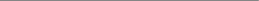 